Детский сад № 57 ОАО «РЖД»Принято:	Утверждено:На педагогическом совете	Заведующий Протокол № 1	Детским садом № 57 ОАО «РЖД»От  «01» сентября 2017 г.   	Н.Б. Никитина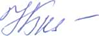 Рабочая образовательная программапо художественно-эстетическому развитиюСоставители:Музыкальный руководительНикитенкова Н.П.Высшая  квалификационная категорияМузыкальный руководительАфонченкова Е.Н.Первая квалификационная категорияСмоленск2017Содержание1. ЦЕЛЕВОЙ РАЗДЕЛ	с.3-61.1. Пояснительная записка                                                                         с.3-4Цели и задачи Программы                                                                  с. 4-51.3. Планируемые результаты	 с.5-72. СОДЕРЖАТЕЛЬНЫЙ РАЗДЕЛ                                                              с.8-642.1.Содержание  образовательной деятельности,                                      Комплексно-тематическое планирование                                                  с.8-472.2. Возрастные особенности музыкальной деятельности детей           с.47-59ОРГАНИЗАЦИОННЫЙ РАЗДЕЛ                                                     с.59-643.1. Мониторинг                                                                                         с.59-613.2. Оздоровительно-закаливающие процедуры                                     с.623.3 Предметно - пространственная образовательная среда                    с.62-683.4. Взаимодействие педагогического коллектива с семьями дошкольников.                                                                                             с.63-64МЕТОДИЧЕСКОЕ ОБЕСПЕЧЕНИЕ                                                 с.641. ЦЕЛЕВОЙ РАЗДЕЛ1.1. Пояснительная запискаПрограмма разработана для образовательной деятельности художественно-эстетической  направленности  в негосударственном  дошкольном образовательном учреждении «Детский сад      № 57  открытого акционерного общества «Российские железные дороги» с детьми 2-7 лет. Рабочая программа составлена  на основе:Федерального закона РФ от 29.12.2012 г. №273-ФЗ «Об образовании в Российской Федерации»;Приказа Минобрнауки РФ от 17.10.2013 г. №1155 «Об утверждении федерального государственного образовательного стандарта дошкольного образования»;Письма Минобрнауки РФ от 28.02.2014 г. №08-249 «Комментарии к ФГОС дошкольного образования»;Санитарно-эпидемиологические требования к устройству, содержанию и организации режима работы в дошкольных организациях – СанПиН 2.4.1.3049-13;Приказ Минобрнауки РФ от 30.08.2013 г. № 1014 «Об утверждении Порядка организации и осуществления образовательной деятельности по основным общеобразовательным программам – образовательным программам дошкольного образования».Примерная общеобразовательная программа дошкольного образования «ОТ РОЖДЕНИЯ ДО ШКОЛЫ» под редакцией Н.Е. Вераксы, Т.С. Комаровой, М.А. Васильевой;Программа «Элементарное музицирование» Т.Э.ТютюнниковойПрограмма по ритмике «Ритмическая мозайка» А.И. БуренинойПрограмма для детей 2-3 лет« Топ. Хлоп» А.И.Бурениной , Т.СаукоПрограмма «Музыкальное развитие детей», автор Радынова О.П.Программа обучения хореографии «Са-фи-дансе», авторы Ж.Е.Фирилёва,Е.Т.СайкинаПрограмма  направлена на общее гармоничное, психическое, духовное и физическое развитие, а ее содержание и формы работы могут конкретизироваться в зависимости от возможностей детей. Поэтому содержание программы и практический материал могут варьироваться с учетом условий ее использования. Программа рассчитана на 1 год обучения. Возраст обучающихся: 2-3 года – первая младшая группа, 3-4 года – младшая группа, 4-5 лет – средняя группа, 5-6 лет – старшая группа, 6-7 лет – подготовительная  группа. Количество занятий: 2 раза в неделю. Продолжительность занятия:  10-15-20-25-30 минут.  Основная форма работы – обучающие и развивающие  занятия в группах, подгруппах, индивидуально. Основные формы организации детской деятельности: беседа, импровизация, игра, занятия.Цели и задачи ПрограммыЦель программы - содержание  образовательной области «Музыка» направлено на достижение целей развития музыкальности детей, способности эмоционально воспринимать музыку через решение следующих задач:•   развитие музыкально художественной деятельности;•   приобщение к музыкальному искусству.  Музыкальная деятельность. Приобщение к музыкальному искусству; развитие предпосылок ценностно-смыслового восприятия и понимания музыкального искусства; формирование основ музыкальной культуры, ознакомление с элементарными музыкальными понятиями, жанрами; воспитание эмоциональной отзывчивости при восприятии музыкальных произведений.Развитие музыкальных способностей: поэтического и  музыкального слуха, чувства ритма, музыкальной памяти; формирование песенного, музыкального вкуса.Воспитание интереса к музыкально-художественной деятельности,  совершенствование умений в этом виде деятельности.Развитие детского музыкально-художественного творчества, реализация самостоятельной творческой деятельности детей; удовлетворение потребности в самовыражении.Цели Программы достигаются через решение следующих задач:– охрана и укрепление физического и психического здоровья детей, в том числе их эмоционального благополучия;– обеспечение равных возможностей для полноценного развития каждого ребенка в период дошкольного детства независимо от места проживания, пола, нации, языка, социального статуса;– создание благоприятных условий развития детей в соответствии с их возрастными и индивидуальными особенностями, развитие способностей и творческого потенциала каждого ребенка как субъекта отношений с другими детьми, взрослыми и миром;– объединение обучения и воспитания в целостный образовательный процесс на основе духовно-нравственных и социокультурных ценностей, принятых в обществе правил и норм поведения в интересах человека, семьи, общества;– формирование общей культуры личности детей, развитие их социальных, нравственных, эстетических, интеллектуальных, физических качеств, инициативности, самостоятельности и ответственности ребенка, формирование предпосылок учебной деятельности;– формирование социокультурной среды, соответствующей возрастным и индивидуальным особенностям детей;– обеспечение психолого-педагогической поддержки семьи и повышение компетентности родителей (законных представителей) в вопросах развития и образования, охраны и укрепления здоровья детей;– обеспечение преемственности целей, задач и содержания дошкольного общего и начального общего образования.1.3. Планируемые результатыВ соответствии с ФГОС ДО специфика дошкольного детства и системные особенности дошкольного образования делают неправомерными требования от ребенка дошкольного возраста конкретных образовательных достижений. Поэтому результаты освоения Программы представлены в виде целевых ориентиров дошкольного образования и представляют собой возрастные характеристики возможных достижений ребенка к концу дошкольного образования. Реализация образовательных целей и задач Программы направлена на достижение целевых ориентиров дошкольного образования, которые описаны как основные характеристики развития ребенка. Основные характеристики развития ребенка представлены в виде изложения возможных достижений воспитанников на разных возрастных этапах дошкольного детства. В соответствии с периодизацией психического развития ребенка, принятой в культурно-исторической психологии, дошкольное детство подразделяется на три возраста детства: младенческий (первое и второе полугодия жизни), ранний (от 1 ,6 года до 3 лет) и дошкольный возраст (от 3 до 7 лет).  Результатом реализации учебной рабочей программы по музыкальному воспитанию и развитию дошкольников следует считать:- сформированность эмоциональной отзывчивости на музыку;-умение передавать выразительные музыкальные образы;-воспринимать и передавать в пении, движении основные средства выразительности музыкальных     произведений;-сформированность двигательных навыков и качеств (координация, ловкость и точность движений, пластичность);-умение передавать игровые образы, используя песенные, танцевальные импровизации;- проявление активности, самостоятельности и творчества в разных видах музыкальной деятельности.Требования к уровню подготовки воспитанниковЦелевые ориентиры на этапе завершения дошкольного образованияРебенок овладевает основными культурными средствами, способа
ми деятельности, проявляет инициативу и самостоятельность в разных
видах деятельности.Способен сотрудничать и выполнять как лидерские, так и исполнительские функции в совместной деятельности.Проявляет эмпатию по отношению к другим людям, готовность прийти на помощь тем, кто в этом нуждается.Проявляет умение слышать других и стремление быть понятым другими.Ребенок обладает развитым воображением, которое реализуется в
разных видах деятельности, и прежде всего в игре; владеет разными формами и видами игры, различает условную и реальную ситуации; умеет подчиняться разным правилам и социальным нормам.У ребенка развита крупная и мелкая моторика; он подвижен, вынос
лив, владеет основными движениями, может контролировать свои движения и управлять ими.Проявляет ответственность за начатое дело.Эмоционально отзывается на красоту окружающего мира, произведения народного и профессионального искусства (музыку, танцы, театральную деятельность, изобразительную деятельность и т.д.).Соблюдает элементарные общепринятые нормы, имеет первичные ценностные представления о том, «что такое хорошо и что такое плохо», стремится поступать хорошо; проявляет уважение к старшим и заботу о младших.Имеет начальные представления о здоровом образе жизни. Воспринимает здоровый образ жизни как ценность. Определяет жанр прослушанного произведения (марш, песня, танец)2. СОДЕРЖАТЕЛЬНЫЙ РАЗДЕЛ2.1.Содержание  образовательной деятельности в соответствии с направлениями развития ребенка, календарно-тематическое планирование.Вторая группа раннего возраста (от 2 до 3 лет)Содержание психолого-педагогической работыЦель: Воспитание интереса к музыке, желания слушать музыку, подпевать, выполнять простейшие танцевальные движения.Задачи:Слушание. Учить детей внимательно слушать спокойные и бодрые песни, музыкальные пьесы разного характера, понимать, о чем (о ком) поется, и эмоционально реагировать на содержание.Учить различать звуки по высоте (высокое и низкое звучание колокольчика, фортепьяно, металлофона).Пение. Вызывать активность детей при подпевании и пении. Развивать умение подпевать фразы в песне (совместно с воспитателем). Постепенно приучать к сольному пению.Музыкально-ритмические движенияРазвивать эмоциональность и образность восприятия музыки через движения. Продолжать формировать способность воспринимать и воспроизводить движения, показываемые взрослым (хлопать, притопывать ногой, полуприседать, совершать повороты кистей рук и т.д.). Учить детей начинать движение с началом музыки и заканчивать с ее окончанием; передавать образы (птичка летает, зайка прыгает, мишка косолапый идет). Совершенствовать умение ходить и бегать (на носках, тихо; высоко и низко поднимая ноги; прямым галопом), выполнять плясовые движения в кругу, врассыпную, менять движения с изменением характера музыки или содержания песни.Тематическое планирование  для  второй  группы раннего возраста                                               Целевые ориентирыК трехлетнему возрасту ребёнок:Узнает знакомые мелодии и различает высоту звуков (высокий - низкий).Вместе с воспитателем подпевает в песне музыкальные фразы.Двигается в соответствии с характером музыки, начинает движение с первыми звуками музыки. Умеет выполнять движения: притопывать ногой, хлопать в ладоши, поворачивать кисти рук.Называет музыкальные инструменты: погремушки, бубен.Младшая группа (от 3 до 4 лет)Содержание психолого-педагогической работыЦель: Воспитывать у детей эмоциональную отзывчивость на музыку.Познакомить с тремя музыкальными жанрами: песней, танцем, маршем. Способствовать развитию музыкальной памяти. Формировать умение узнавать знакомые песни, пьесы; чувствовать характер музыки (веселый, бодрый, спокойный), эмоционально на нее реагировать.Задачи:Слушание. Учить слушать музыкальное произведение до конца, понимать характер музыки, узнавать и определять, сколько частей в произведении.Развивать способность различать звуки по высоте в пределах октавы — септимы, замечать изменение в силе звучания мелодии (громко, тихо).Совершенствовать умение различать звучание музыкальных игрушек, детских музыкальных инструментов (музыкальный молоточек, шарманка, погремушка, барабан, бубен, металлофон и др.).Пение. Способствовать развитию певческих навыков: петь без напряжения в диапазоне ре (ми) -ля (си), в одном темпе со всеми, чисто и ясно произносить слова, передавать характер песни (весело, протяжно, ласково, напевно).Песенное творчество. Учить допевать мелодии колыбельных песен на слог «баю-баю» и веселых мелодий на слог «ля-ля». Формировать навыки сочинительства веселых и грустных мелодий по образцу.Музыкально-ритмические движения. Учить двигаться в соответствии с двухчастной формой музыки и силой ее звучания (громко, тихо); реагировать на начало звучания музыки и ее окончание.Совершенствовать навыки основных движений (ходьба и бег). Учить маршировать вместе со всеми и индивидуально, бегать легко, в умеренном и быстром темпе под музыку.Улучшать качество исполнения танцевальных движений: притопывать попеременно двумя ногами и одной ногой.Развивать умение кружиться в парах, выполнять прямой галоп, двигаться под музыку ритмично и согласно темпу и характеру музыкального произведения с предметами, игрушками и без них.Способствовать развитию навыков выразительной и эмоциональной передачи игровых и сказочных образов: идет медведь, крадется кошка, бегают мышата, скачет зайка, ходит петушок, клюют зернышки цыплята, летают птички и т. д.Развитие танцевально-игрового творчества. Стимулировать самостоятельное выполнение танцевальных движений под плясовые мелодии. Учить более точно выполнять движения, передающие характер изображаемых животных.Игра на детских музыкальных инструментах. Знакомить детей с некоторыми детскими музыкальными инструментами: дудочкой, метал-лофоном, колокольчиком, бубном, погремушкой, барабаном, а также их звучанием.Учить дошкольников подыгрывать на детских ударных музыкальных инструментах.Тематическое планирование для младшей группы.Целевые ориентирыК четырехлетнему возрасту ребёнок:Слушает музыкальное произведение до конца.Узнает знакомые песни.Различает звуки по высоте (в пределах октавы).Замечает изменения в звучании (тихо - громко).Поет, не отставая и не опережая других.Умеет выполнять танцевальные движения: кружиться в парах, притопывать попеременно ногами, двигаться под музыку с предметами (флажки, листочки, платочки).Различает и называет детские музыкальные инструменты (металлофон, барабан).Средняя группа (от 4 до 5 лет)Содержание психолого-педагогической работыЦель: Продолжать развивать у детей интерес к музыке, желание ее слушать вызывать эмоциональную отзывчивость при восприятии музыкальных произведений.Задачи: Обогащать музыкальные впечатления, способствовать дальнейшем; развитию основ музыкальной культуры.Слушание. Формировать навыки культуры слушания музыки (не отвлекаться, дослушивать произведение до конца).Учить чувствовать характер музыки, узнавать знакомые произведения, высказывать свои впечатления о прослушанном.Учить замечать выразительные средства музыкального произведения: тихо, громко, медленно, быстро. Развивать способность различат! звуки по высоте (высокий, низкий в пределах сексты, септимы).Пение. Обучать детей выразительному пению, формировать умение петь протяжно, подвижно, согласованно (в пределах ре — си первой октавы). Развивать умение брать дыхание между короткими музыкальными фразами. Учить петь мелодию чисто, смягчать концы фраз, четко произносить слова, петь выразительно, передавая характер музыки. Учить пет; инструментальным сопровождением и без него (с помощью воспитателя:Песенное творчество. Учить самостоятельно сочинять мелодию колыбельной песни и отвечать на музыкальные вопросы («Как тебя зовут?», «Что ты хочешь, кошечка?», «Где ты?»). Формировать умение импровизировать мелодии на заданный текст.Музыкально-ритмические движения. Продолжать формировать у детей навык ритмичного движения в соответствии с характером музыки.Учить самостоятельно менять движения в соответствии с двух- трехчастной формой музыки.Совершенствовать танцевальные движения: прямой галоп, пружина, кружение по одному и в парах.Учить детей двигаться в парах по кругу в танцах и хороводах, ставки ногу на носок и на пятку, ритмично хлопать в ладоши, выполнять простейшие перестроения (из круга врассыпную и обратно), подскоки.Продолжать совершенствовать у детей навыки основных движений (ходьба:  «торжественная», спокойная,  «таинственная»;  бег: легка стремительный).Развитие танцевально-игрового творчества. Способствовать развитию эмоционально-образного исполнения музыкально-игровых упражнений (кружатся листочки, падают снежинки) и сценок, используя мимику и пантомиму (зайка веселый и грустный, хитрая лисичка, сердитый волк и т. д.).Обучать инсценированию песен и постановке небольших музыкальных спектаклей.Игра на детских музыкальных инструментах. Формировать умение подыгрывать простейшие мелодии на деревянных ложках, погремушках, барабане, металлофоне.Тематическое планирование для средней группы.Целевые ориентирыК пятилетнему возрасту ребёнок:Узнает песни по мелодии.Различает звуки по высоте (в пределах сексты - септимы).Может петь протяжно, четко произносить слова; вместе с другими детьми -начинать и заканчивать пение.Выполняет движения, отвечающие характеру музыки, самостоятельно меняя их в соответствии с двухчастной формой музыкального произведения.Умеет выполнять танцевальные движения: пружинка, подскоки, движение парами по кругу, кружение по одному и в парах. Может выполнять движения с предметами (с куклами, игрушками, ленточками).Умеет играть на металлофоне простейшие мелодии на одном звуке.Старшая группа (от 5 до 6 лет)Содержание психолого-педагогической работыЦель: Продолжать развивать интерес и любовь к музыке, музыкальную отзывчивость на нее.Задачи: Формировать музыкальную культуру на основе знакомства с классической, народной и современной музыкой.Продолжать развивать музыкальные способности детей: звуковысо-тный, ритмический, тембровый, динамический слух.Способствовать дальнейшему развитию навыков пения, движений под музыку, игры и импровизации мелодий на детских музыкальных инструментах; творческой активности детей.Слушание. Учить различать жанры музыкальных произведений (марш, танец, песня).Совершенствовать музыкальную память через узнавание мелодий по отдельным фрагментам произведения (вступление, заключение, музыкальная фраза).Совершенствовать навык различения звуков по высоте в пределах квинты, звучания музыкальных инструментов (клавишно-ударные и струнные: фортепиано, скрипка, виолончель, балалайка).Пение. Формировать певческие навыки, умение петь легким звуком в диапазоне от «ре» первой октавы до «до» второй октавы, брать дыхание перед началом песни, между музыкальными фразами, произносить отчетливо слова, своевременно начинать и заканчивать песню, эмоционально передавать характер мелодии, петь умеренно, громко и тихо.Способствовать развитию навыков сольного пения, с музыкальным сопровождением и без него.Содействовать проявлению самостоятельности и творческому исполнению песен разного характера.Развивать песенный музыкальный вкус.Песенное творчество. Учить импровизировать мелодию на заданный текст.Учить детей сочинять мелодии различного характера: ласковую колыбельную, задорный или бодрый марш, плавный вальс, веселую плясовую.Музыкально-ритмические движения. Развивать чувство ритма, умение передавать через движения характер музыки, ее эмоционально-образное содержание.Учить свободно ориентироваться в пространстве, выполнять простейшие перестроения, самостоятельно переходить от умеренного к быстрому или медленному темпу, менять движения в соответствии с музыкальными фразами.Способствовать формированию навыков исполнения танцевальных движений (поочередное выбрасывание ног вперед в прыжке; приставной шаг с приседанием, с продвижением вперед, кружение; приседание с выставлением ноги вперед).Познакомить с русским хороводом, пляской, а также с танцами других народов.Продолжать развивать навыки инсценирования песен; учить изображать сказочных животных и птиц (лошадка, коза, лиса, медведь, заяц, журавль, ворон и т.д.) в разных игровых ситуациях.Музыкально-игровое и танцевальное творчество. Развивать танцевальное творчество; учить придумывать движения к пляскам, танцам, составлять композицию танца, проявляя самостоятельность в творчестве.Учить самостоятельно придумывать движения, отражающие содержание песни.Побуждать к инсценированию содержания песен, хороводов.Игра на детских музыкальных инструментах. Учить детей исполнять простейшие мелодии на детских музыкальных инструментах; знакомые песенки индивидуально и небольшими группами, соблюдая при этом общую динамику и темп.Развивать творчество детей, побуждать их к активным самостоятельным действиям.развитие способности к выразительному, одухотворенному исполнению движений, умение импровизировать под незнакомую музыку, умение точно и правильно исполнять движения.Тематическое планирование старшей группыЦелевые ориентирыК шести годам ребёнок:•     Различает жанры музыкальных произведений (марш, танец, песня); звучание музыкальных инструментов (фортепиано, скрипка).•     Различает высокие и низкие звуки (в пределах квинты).•     Может петь без напряжения, плавно, легким звуком; отчетливо произносить слова, своевременно начинать и заканчивать песню; петь в сопровождении музыкального инструмента.•     Может ритмично двигаться в соответствии с характером и динамикой музыки.•     Умеет выполнять танцевальные движения (поочередное выбрасывание ног вперед в прыжке, полуприседание с выставлением ноги на пятку, шаг на всей ступне на месте, с продвижением вперед и в кружении).•     Самостоятельно инсценирует содержание песен, хороводов; действует, не подражая другим детям. Умеет играть мелодии на металлофоне по одному и в небольшой группе детей.Подготовительная к школе группа (от 6 до 7 лет)Содержание психолого-педагогической работыЦель: Продолжать приобщать детей к музыкальной культуре, воспитывать художественный вкус.Задачи: Продолжать обогащать музыкальные впечатления детей, вызывать яркий эмоциональный отклик при восприятии музыки разного характера.Совершенствовать звуковысотный, ритмический, тембровый и динамический слух.Способствовать дальнейшему формированию певческого голоса, развитию навыков движения под музыку.Обучать игре на детских музыкальных инструментах.Знакомить с элементарными музыкальными понятиями.Слушание. Продолжать развивать навыки восприятия звуков по высоте в пределах квинты — терции; обогащать впечатления детей и формировать музыкальный вкус, развивать музыкальную память. Способствовать развитию мышления, фантазии, памяти, слуха.Знакомить с элементарными музыкальными понятиями (темп, ритм); жанрами (опера, концерт, симфонический концерт), творчеством композиторов и музыкантов.Познакомить детей с мелодией Государственного гимна Российской Федерации.Пение. Совершенствовать певческий голос и вокально-слуховую координацию.Закреплять практические навыки выразительного исполнения песен в пределах от первой октавы до ре второй октавы; учить брать дыхание и удерживать его до конца фразы; обращать внимание на артикуляцию (дикцию).Закреплять умение петь самостоятельно, индивидуально и коллективно, с музыкальным сопровождением и без него.Песенное творчество. Учить самостоятельно придумывать мелодии, используя в качестве образца русские народные песни; самостоятельно импровизировать мелодии на заданную тему по образцу и без него, используя для этого знакомые песни, музыкальные пьесы и танцы.Музыкально-ритмические движения. Способствовать дальнейшему развитию навыков танцевальных движений, умения выразительно и ритмично двигаться в соответствии с разнообразным характером музыки, передавая в танце эмоционально-образное содержание.Знакомить с национальными плясками (русские, белорусские, украинские и т. д.).Развивать танцевально-игровое творчество; формировать навыки художественного исполнения различных образов при инсценировании песен, театральных постановок.Музыкально-игровое и танцевальное творчество. Способствовать развитию творческой активности детей в доступных видах музыкальной исполнительской деятельности (игра в оркестре, пение, танцевальные движения и т.п.).Учить детей импровизировать под музыку соответствующего характера (лыжник, конькобежец, наездник, рыбак; лукавый котик и сердитый козлик и т. п.).Учить придумывать движения, отражающие содержание песни; выразительно действовать с воображаемыми предметами.Учить самостоятельно искать способ передачи в движениях музыкальных образов.Формировать музыкальные способности; содействовать проявлению активности и самостоятельности.Игра на детских музыкальных инструментах. Знакомить с музыкальными произведениями в исполнении различных инструментов и в оркестровой обработке.Учить играть на металлофоне, свирели, ударных и электронных музыкальных инструментах, русских народных музыкальных инструментах: трещотках, погремушках, треугольниках; исполнять музыкальные произведения в оркестре и в ансамбле.развитие умения самостоятельно исполнять танец, освоение сложных видов движений, развитие способности к импровизации с использованием разнообразных танцевальных движений, формирование адекватной оценки и самооценки, навыков общей культуры и отношения к партнёрам в танцах.Тематическое планирование подготовительной к школе  группе.Целевые ориентирыК семи годам ребёнок:Узнает мелодию Государственного гимна РФ.Определяет жанр прослушанного произведения (марш, песня, танец) и инструмент, на котором оно исполняется.Определяет общее настроение, характер музыкального произведения.Различает части музыкального произведения (вступление, заключение, запев, припев).Может петь песни в удобном диапазоне, исполняя их выразительно, правильно передавая мелодию (ускоряя, замедляя, усиливая и ослабляя звучание).Может петь индивидуально и коллективно, с сопровождением и без него.Умеет выразительно и ритмично двигаться в соответствии с разнообразным характером музыки, музыкальными образами; передавать несложный музыкальный ритмический рисунок.Умеет выполнять танцевальные движения (шаг с притопом, приставной шаг с приседанием, пружинящий шаг, боковой галоп, переменный шаг).Инсценирует игровые песни, придумывает варианты образных движений в играх и хороводах.Исполняет сольно и в ансамбле на ударных и звуковысотных детских
музыкальных инструментах несложные песни и мелодии.2.2 Возрастные особенностиХарактеристика возрастных возможностей детей 3 лет.	К базисным характеристикам личности трехлетнего ребенка относятся: компетентность, эмоциональность, инициативность, самостоятельность.	Компетентность. К 3 годам ребенок достигает определенного уровня социальной компетентности: он проявляет интерес к другому человеку, испытывает доверие к нему, стремится к общению и взаимодействию со взрослыми и сверстниками. Для налаживания контактов с другими людьми использует речевые и неречевые способы общения. Осознает свою половую принадлежность.Интеллектуальная компетентность выражается, прежде всего, в том, что ребенок активно интересуется окружающим миром, задает вопросы, использует по назначению некоторые бытовые предметы, игрушки, предметы-заместители, словесные обозначения объектов в быту, игре и общении. В практической деятельности учитывает свойства предметов (цвет, форму, величину, фактуру, строение) и их назначение, много и мало, активно экспериментирует, наблюдает.	Овладевает родным языком, пользуясь основными грамматическими категориями и словарем разговорной речи.	В плане физического развития компетентность трехлетнего ребенка проявляется в том, что он владеет основными жизненно важными движениями (ходьба бег, лазанье, действия с предметами), элементарными гигиеническими навыками и навыками самообслуживания.	Эмоциональность. Ребенок испытывает повышенную потребность в эмоциональном контакте со взрослыми, ярко выражает свои чувства — радость, огорчение, страх, удивление, удовольствие и др.	Инициативность. Проявляется во всех сферах жизнедеятельности: общению в практической предметной деятельности, самодеятельных сюжетно-отобразительных играх. Все это составляет основу развития у ребенка креативности: (способности к творчеству).	Самостоятельность. Фундаментальная характеристика ребенка 3 лет («Я сам», «Я могу»). Он активно заявляет о своем желании быть как взрослые (самому есть, одеваться включаться в настоящие дела (мыть посуду, стирать, делать покупки и т.д.).Возрастные особенности развития ребенка 1 - 3 лет  в музыкальной деятельности.	В младшем дошкольном возрасте эстетическое отношение к миру боле: многогранно. Это уже не только отношение к природе и окружающей предметной среде, но и к миру людей — к себе, родным, сверстникам, другим взрослых; Ребенок начинает видеть и оценивать свою внешность, приучается следить за чистотой рук, лица, одежды, учится аккуратно есть. Он начинает понимать, что красиво, а что безобразно в общении и отношениях людей. Эстетическое и нравственное объединяются в сознании и поведении конкретного ребенка.	Младший дошкольник обладает более широкими возможностями как в приобщении к искусству, художественным образам, так и в овладении художественной деятельностью. Его отличают целостность и эмоциональность восприятия образов искусства, элементарное осознание их содержания. Слушая яркую, энергичную, четко организованную ритмически музыку марша, ребенок, прежде всего: воспринимает ее общее приподнятое настроение и улавливает связь с определенным характером движения. В системе художественных способностей наряду с эмоциональной отзывчивостью и сенсорными способностями формируются художественное мышление. Ребенок сравнивает художественные образы между собой, соотносит их с соответствующими явлениями жизни и приходит своим первым обобщениям.	В раннем возрасте у большинства детей система музыкальности представлена высокой эмоциональной отзывчивостью на музыку и элементарными компонентами познавательных музыкальных способностей – сенсорных, интеллектуальных, музыкальной памяти.В структуре музыкального мышления – способность услышать общий характер, настроение музыкального произведения. В структуре музыкальной памяти – непосредственное, непроизвольное запоминание.Дети раннего возраста довольно внимательно слушают музыку, исполняемую на фортепьяно, с интересом слушают рассказы, сопровождаемые музыкой, запоминают её, узнают о каком эпизоде, персонаже она рассказывает.Подпевают взрослому, правильно передавая ритм и отдельные интонации мелодии.Выполняют движения в играх, плясках, упражнениях по показу взрослого.Характеристика возрастных возможностей детей 3 – 4 лет.	К базисным характеристикам личности трехлетнего ребенка относятся: компетентность, эмоциональность, инициативность, самостоятельность.	Компетентность. К 3 годам ребенок достигает определенного уровня социальной компетентности: он проявляет интерес к другому человеку, испытывает доверие к нему, стремится к общению и взаимодействию со взрослыми и сверстниками. Для налаживания контактов с другими людьми использует речевые и неречевые способы общения. Осознает свою половую принадлежность.            Интеллектуальная компетентность выражается, прежде всего, в том, что ребенок активно интересуется окружающим миром, задает вопросы, использует по назначению некоторые бытовые предметы, игрушки, предметы-заместители, словесные обозначения объектов в быту, игре и общении. В практической деятельности учитывает свойства предметов (цвет, форму, величину, фактуру, строение) и их назначение, много и мало,  активно экспериментирует, наблюдает. Овладевает родным языком, пользуясь основными грамматическими категориями и словарем разговорной речи.	В плане физического развития компетентность трехлетнего ребенка проявляется в том, что он владеет основными жизненно важными движениями (ходьба бег, лазанье, действия с предметами), элементарными гигиеническими навыками и навыками самообслуживания.	Эмоциональность. Ребенок испытывает повышенную потребность в эмоциональном контакте со взрослыми, ярко выражает свои чувства — радость, огорчение, страх, удивление, удовольствие и др.	Инициативность. Проявляется во всех сферах жизнедеятельности: общению в практической предметной деятельности, самодеятельных сюжетно-отобразительных играх. Все это составляет основу развития у ребенка креативности: (способности к творчеству).	Самостоятельность. Фундаментальная характеристика ребенка 3 лет («Я сам», «Я могу»). Он активно заявляет о своем желании быть как взрослые (самому есть, одеваться включаться в настоящие дела (мыть посуду, стирать, делать покупки и т.д.).Возрастные особенности развития ребенка 3-4 лет музыкальной деятельности.            В возрасте 3-4 лет необходимым становится создание условий для активного экспериментирования и практикования ребёнка со звуками с целью накопления первоначального музыкального опыта. Манипулирование музыкальными звуками и игра с ними (при их прослушивании, элементарном музицировании, пении, выполнения простейших танцевальных и ритмических движений) позволяют ребёнку начать в дальнейшем ориентироваться в характере музыки, её жанрах.           Содержанием музыкального воспитания детей данного возраста является приобщение их к разным видам музыкальной деятельности, формирование интереса к музыке, элементарных музыкальных способностей и освоение некоторых исполнительских навыков. В этот период, прежде всего, формируется восприятие музыки, характеризующееся эмоциональной отзывчивостью на произведения. Маленький ребёнок воспринимает музыкальное произведение в целом. Постепенно он начинает слышать и вычленять выразительную интонацию, изобразительные моменты, затем дифференцирует части произведения. Исполнительская деятельность у детей данного возраста лишь начинает своё становление.            Голосовой аппарат ещё не сформирован, голосовая мышца не развита, связки тонкие, короткие. Голос ребёнка не сильный, дыхание слабое, поверхностное. Поэтому репертуар должен отличаться доступностью текста и мелодии. Поскольку малыши обладают непроизвольным вниманием, весь процесс обучения надо организовать так, чтобы он воздействовал на чувства и интересы детей. Дети проявляют эмоциональную отзывчивость на использование игровых приёмов и доступного материала. Характеристика возрастных возможностей детей 4-5 лет.В младшем дошкольном возрасте (к 5 годам) складывается психологический портрет личности, в котором важная роль принадлежит компетентности, в особенности интеллектуальной (это возраст «почемучек»), а также креативности.	Компетентность. Социальная компетентность ребенка к концу младшего дошкольного возраста характеризуется возросшим интересом и потребностью в общении, особенно со сверстниками, осознанием своего положения среди них. Ребенок овладевает различными способами взаимодействия с другими людьми. Использует речь и другие средства общения для удовлетворения разнообразных потребностей. Лучше ориентируется в человеческих отношениях: способен заметить эмоциональное состояние близкого взрослого, сверстника, проявить внимание и сочувствие.	Интеллектуальная компетентность характеризуется прежде всего высокой мыслительной активностью. Пятилетние «почемучки» интересуются причинно-следственными связями в разных сферах жизни (изменениями в живой и неживой природе, происхождением человека и т.д.), профессиональной деятельностью взрослых. Ребенок владеет способами построения замысла и элементарного планирования своей деятельности.	В области овладения родным языком для него характерны многообразные игры со звуками, рифмами, смыслами.	Физическая компетентность связана с возникновением интереса к выполнению необходимых гигиенических процедур, режиму дня, регулированию двигательной активности, совершенствованию движений.	Эмоциональность пятилетнего ребенка отличается многообразием способов выражения своих чувств: радости, грусти, огорчения, удовольствия. Ребенок способен проявить сочувствие, сопереживание, которые лежат в основе нравственных поступков.	Произвольность проявляется в том, что ребенок начинает регулировать свое поведение в соответствии с принятыми в обществе нормами; умеет довести начатое дело до конца (соорудить конструкцию, убрать игрушки, запомнить стихотворение, слова песни, правила игры и т.д.).	Креативность наиболее ярко проявляется в специфических видах детской деятельности: игре, конструировании, рисовании, лепке, музицировании, а также в речи. Ребенок может увидеть в одном и том же материале, его формах и линиях различные образы и отразить свое видение в рисунках, поделках из природного материала и т.д. Может использовать эти образы в игре, выразительном движении, при сочинении сказок. Получает особое удовольствие от экспериментирования с разными материалами, звуками, словами, в результате которого возникает оригинальный продукт.	Инициативность проявляется в выборе тематики игр, постановке и разрешении новых игровых проблемных ситуаций, вопросах и предложениях, с которыми он обращается к взрослому и сверстникам, организации и осуществлении самостоятельной продуктивной деятельности.	Самостоятельность проявляется в элементарном самообслуживании (одевании, раздевании, умывании), выполнении отдельных поручений (дежурство то столовой, уход за растениями и животными), организации предметной среды для самодеятельных игр, использовании имеющихся знаний и способов в главных продуктивных видах деятельности.	Свобода поведения выражается в стремлении совершать независимые поступки, выбирать ту или иную деятельность, ее средства, партнеров (как детей, так и взрослых), защищать свою позицию. Чувство свободы позволяет ребенку быть более открытым, эмоционально раскрепощенным.Возрастные особенности развития ребенка 4-5 лет музыкальной деятельности.Дети эмоционально реагируют на музыку, испытывая радость от встречи с ней. Достаточно внимательно слушают её (короткие пьесы – от начала до конца). Могут определить общее настроение, характер музыкального произведения в целом и его частей. Слышат в музыке изобразительные моменты, соответствующие названию пьесы, узнают ее характерные образы.Определяют, к какому из жанров относится прослушанное музыкальное произведение (марш, песня, танец) и на каком из известных ему инструментов оно исполнено.Может отобразить характер музыки в музыкальном движении, рисунке. Дети 5 года жизни очень активны, моторны, в окружающем пространстве ориентируются более уверенно. Могут воспроизвести в движениях характер более сложной и имение контрастной двух – и трехчастной формы музыки, самостоятельно определяют жанры марша и танца и выбирают соответствующие движения.Дети уже овладевают некоторыми видами основных движений (ходьбы, бега, прыжков), используют изобразительные и выразительные жесты.Дети владеют достаточно четкой артикуляцией в пении. В системе чувства музыкального ритма у детей в наибольшей степени представлено чувство темпа.Имитируют голоса животных, интонационно выделяют речь тех или иных персонажей.  Характеристика возрастных возможностей  5-6 лет.К 6 годам базисные характеристики личности становятся более содержательными: существенно повышается уровень произвольности и свободы поведения, что связано с возросшими возможностями ребенка, его уверенностью в своих силах. Появляется более адекватная оценка успешности в разных видах деятельности (рисование, игра, конструирование) и стойкая мотивация достижения.Компетентность. К концу дошкольного возраста социальная компетентность ребенка позволяет ему понимать разный характер отношения к нему окружающих взрослых и сверстников, свое отношение к ним и выбирать соответствующую линию поведения. Он умеет заметить изменения настроения взрослого и сверстника, учесть желания других людей, способен к установлению устойчивых контактов со сверстниками. Коммуникативная компетентность проявляется в свободном диалоге со сверстниками и взрослыми, выражении своих чувств и намерений с помощью речевых и неречевых (жестовых, мимических, пантомимических) средств.	Интеллектуальная компетентность старших дошкольников характеризуется способностью к практическому и умственному экспериментированию, обобщению, установлению причинно-следственных связей и речевому планированию. Ребенок группирует предметы на основе их общих признаков, проявляет осведомленность в разных сферах жизни: знает о некоторых природных явлениях и их закономерностях, знаком с универсальными  знаковыми системами – алфавитом, цифрами и др.	Ребенок свободно владеет родным языком (его словарным составом, грамматическим строем, фонетической системой) и имеет элементарные представления о языковой действительности (звуке, слове, предложении и др.)	Компетентность в плане физического развития выражается в более совершенном владении своим телом, различными видами движений. Он имеет представления о своем физическом облике (высокий, толстый, худой, маленький и др.) и здоровье, заботится о нем. Владеет культурно-гигиеническими навыками и понимает их необходимость.	 Эмоциональность. Ребенок 6 лет отличается богатством и глубиной переживаний, разнообразием их проявлений и в то же время большей сдержанностью эмоций. Эмпатия в этом возрасте проявляется не только в сочувствии и сопереживании другому человеку, но и в содействии ему.Креативность. Ребенок способен к созданию нового рисунка, конструкции, образа фантазии, движения, отличающихся оригинальностью, вариативностью, гибкостью и подвижностью. Произвольность. Проявляется способность к волевой регуляции поведения, преодолению непосредственных желаний, если они противоречат установленным нормам, данному слову, обещанию. Ребенок проявляет волевые усилия.              Инициативность  проявляется во всех видах деятельности ребенка – общении, предметной деятельности, игре, экспериментировании и др. он может выбирать занятие по своему желанию, включиться в разговор, продолжить интересное занятие. Детская инициативность, разумная и нравственно направленная, нуждается в доброжелательном отношении взрослых, которые должны поддерживать и развивать это качество личности.Самостоятельность и ответственность. Самостоятельность проявляется в способности без помощи взрослого решать различные задачи, возникающие в повседневной жизни. В продуктивных видах деятельности – изобразительной, конструировании и др. сам находит способы и средства для реализации своего замысла. Самостоятельный ребенок не боится взять на себя ответственность, может исправить допущенную ошибку.Возрастные особенности развития ребенка 5-6 лет музыкальной деятельности.Эстетическое отношение к миру у старшего дошкольника становится более осознанным и активным. Он уже в состоянии не только воспринимать красоту, но и в какой-то мере создавать ее. Ребенок может сконструировать из лоскутков интересный по цветовым сочетаниям наряд для куклы, ухаживает за красивым цветком, чтобы он не завял, вносит свою лепту в интерьер комнаты, вешая на стенку свой лучший рисунок.	Все более осознанно старший дошкольник строит свои отношения со сверстниками и взрослыми, стремиться сделать их как можно более красивыми, соответствующим воспринятым этическим нормам.	Художественное развитие в этом возрасте характеризуется высокой степенью овладения различными видами художественной деятельности и появлением сложных компонентов в системах художественных способностей. Так, формируется способность к восприятию и воспроизведению ритмического рисунка музыки, возникает интонационно-мелодическая ориентация музыкального восприятия, в музыкальных импровизациях появляются законченная мелодия и форма.В старшем дошкольном возрасте у детей происходит созревание такого важного качества, как произвольность психических процессов (внимания, памяти, мышления), что является важной предпосылкой для более углубленного музыкального воспитания.Ребенок 5-6лет отличается большой самостоятельностью, стремлением к самовыражению в различных видах художественно-творческой деятельности, у него ярко выражена потребность в общении со сверстниками. К этому возрасту у детей развивается ловкость, точность, координация движений, что в значительной степени расширяет их исполнительские возможности в ритмике. Значительно возрастает активность детей, они очень энергичны, подвижны, эмоциональны. У детей шестого года жизни более совершенна речь: расширяется активный и пассивный словарь. Улучшается звукопроизношение, грамматический строй речи, голос становится звонким и сильным. Эти особенности дают возможность дальнейшего развития певческой деятельности, использования более разнообразного и сложного музыкального репертуара.Однако все перечисленные особенности проявляются индивидуально, и в целом дети шестого года жизни ещё требуют бережного и внимательного отношения: они быстро утомляются, устают от монотонности. Эти возрастные особенности необходимо учитывать при планировании и организации музыкальных образовательных ситуаций.Характеристика возрастных возможностей детей 6-7 лет.К 7 годам базисные характеристики личности становятся более содержательными: существенно повышается уровень произвольности и свободы поведения, что связано с возросшими возможностями ребенка, его уверенностью в своих силах. Появляется более адекватная оценка успешности в разных видах деятельности (рисование, игра, конструирование) и стойкая мотивация достижения.Компетентность. К концу дошкольного возраста социальная компетентность ребенка позволяет ему понимать разный характер отношения к нему окружающих взрослых и сверстников, свое отношение к ним и выбирать соответствующую линию поведения. Он умеет заметить изменения настроения взрослого и сверстника, учесть желания других людей, способен к установлению устойчивых контактов со сверстниками. Коммуникативная компетентность проявляется в свободном диалоге со сверстниками и взрослыми, выражении своих чувств и намерений с помощью речевых и неречевых (жестовых, мимических, пантомимических) средств.	У ребенка в 7  лет ярко проявляется уверенность в себе и чувство собственного достоинства, умение отстаивать свою позицию в совместной деятельности. Достоинство – ценнейшее качество личности, требующее поддержки со стороны всех работников детского учреждения и родителей.	Интеллектуальная компетентность старших дошкольников характеризуется способностью к практическому и умственному экспериментированию, обобщению, установлению причинно-следственных связей и речевому планированию. Ребенок группирует предметы на основе их общих признаков, проявляет осведомленность в разных сферах жизни: знает о некоторых природных явлениях и их закономерностях, знаком с универсальными  знаковыми системами – алфавитом, цифрами и др.	Ребенок свободно владеет родным языком (его словарным составом, грамматическим строем, фонетической системой) и имеет элементарные представления о языковой действительности (звуке, слове, предложении и др.)	Компетентность в плане физического развития выражается в более совершенном владении своим телом, различными видами движений. Он имеет представления о своем физическом облике (высокий, толстый, худой, маленький и др.) и здоровье, заботится о нем. Владеет культурно-гигиеническими навыками и понимает их необходимость.	 Эмоциональность. Ребенок 7 лет отличается богатством и глубиной переживаний, разнообразием их проявлений и в то же время большей сдержанностью эмоций. Ему свойственно «эмоциональное предвосхищение» - предчувствие собственных переживаний и переживаний других людей, связанных с результатами тех или иных действий и поступков («Если я подарю маме свой рисунок, она очень обрадуется»).Эмпатия в этом возрасте проявляется не только с сочувствии и сопереживании другому человеку, но и в содействии ему.Креативность. Ребенок способен к созданию нового рисунка, конструкции, образа фантазии, движения, отличающихся оригинальностью, вариативностью, гибкостью и подвижностью. Семилетнего ребенка характеризуют активная деятельностная позиция, готовность к спонтанным решениям, любопытство, постоянные вопросы к взрослому, способность к речевому комментированию процесса и результата собственной деятельности, стойкая мотивация достижений, развитое воображение. Процесс создания продукта носит творческий поисковый характер: ребенок ищет разные способы решения одной и той же задачи.Произвольность. Проявляется способность к волевой регуляции поведения, преодолению непосредственных желаний, если они противоречат установленным нормам, данному слову, обещанию. Ребенок проявляет волевые усилия в ситуациях выбора между «можно» и «нельзя», «хочу» и «должен», а также настойчивость, терпение, умение преодолевать трудности. Может сдерживать себя, высказывать просьбы, предложения, несогласие в социально приемлемой форме. Произвольность поведения – один из важнейших показателей психологической готовности к школе.Инициативность проявляется во всех видах деятельности ребенка – общении, предметной деятельности, игре, экспериментировании и др. он может выбирать занятие по своему желанию, включиться в разговор, продолжить интересное занятие. Ребенок легко включается в игровые ситуации и инициирует их сам, творчески развивает игровой сюжет, используя для этого разнообразные знания, полученные из разных источников. Инициативность связана с любознательностью, пытливостью ума, изобретательностью.Детская инициативность, разумная и нравственно направленная, нуждается в доброжелательном отношении взрослых, которые должны поддерживать и развивать это качество личности.Самостоятельность и ответственность. Самостоятельность проявляется в способности без помощи взрослого решать различные задачи, возникающие в повседневной жизни (самообслуживание, уход за растениями и животными, создание среды для самодеятельной игры, пользование простыми безопасными приборами – включение освещения, телевизора и т.д.). В продуктивных видах деятельности – изобразительной, конструировании и др. сам находит способы и средства для реализации своего замысла. Самостоятельный ребенок не боится взять на себя ответственность, может исправить допущенную ошибку.Ответственный ребенок стремится хорошо выполнить порученное ему дело, значимое не только для него, но и для других, испытывает при этом чувство удовлетворения.Самооценка. Ребенок 7 лет достаточно адекватно оценивает результаты своей деятельности по сравнению с другими детьми, что приводит к становлению представлений о себе и своих возможностях.В то же время для него характерна завышенная общая самооценка, влияющая на его положительное отношение к себе («Я не очень хорошо рисую, но я хороший»).Свобода поведения семилетнего дошкольника основана на его компетентности и воспитанности. Свободный ребенок отличается внутренней раскованностью, открытостью в общении, искренностью в выражении чувств, правдивостью.Вместе с тем он осторожен и предусмотрителен, избегает травм, проявляет разумную осторожность в незнакомой обстановке, при встречах с чужими людьми. Ребенок может выполнять выработанные обществом правила поведения.Содержание базисных характеристик личности отражает основную сущность универсальных предпосылок учебной деятельности (умение работать по правилу и образцу, вслушиваться в речь взрослого и выполнять его задания, оценивать и контролировать собственную деятельность и осознавать ее способы и др.).Возрастные особенности развития ребенка 6-7 лет музыкальной деятельностиВозраст 6-7 лет- это середина детства. Подвижные энергичные дети активны во всех видах музыкально-художественной деятельности. В этот период у них качественно меняются психофизиологические возможности: голос становится звонким, движения- ещё более координированными, увеличивается объём внимания и памяти, совершенствуется речь. У детей возрастает произвольность поведения, формируется осознанный интерес к музыке, значительно расширяется музыкальный кругозор. Новые качества позволяют реализовывать более сложные задачи музыкального развития детей.В предшкольный период актуальность идеи целостного развития личности ребёнка средствами музыки возрастает. В подготовительной к школе группе завершается дошкольный возраст. Его основные достижения связаны с освоением мира вещей как предметов человеческой культуры; освоением форм позитивного общения с людьми; развитием половой идентификации, формированием позиции школьника. К концу дошкольного возраста ребенок обладает высоким уровнем познавательного и личностного развития, что позволяет ему в дальнейшем успешно учиться в школе. 3. ОРГАНИЗАЦИОННЫЙ РАЗДЕЛ3.1.Мониторинг.Система оценки результатов освоения ПрограммыВ соответствии с ФГОС ДО, целевые ориентиры не подлежат непосредственной оценке, в том числе в виде педагогической диагностики (мониторинга), и не являются основанием для их формального сравнения с реальными достижениями детей. Они не являются основой объективной оценки соответствия установленным требованиям образовательной деятельности и подготовки детей. Освоение Программы не сопровождается проведением промежуточных аттестаций и итоговой аттестации воспитанников.Как следует из ФГОС ДО, целевые ориентиры не могут служить непосредственным основанием при решении управленческих задач, включая:• аттестацию педагогических кадров;• оценку качества образования;• оценку как итогового, так и промежуточного уровня развития детей, в том числе в рамках мониторинга (в том числе в форме тестирования, с использованием методов, основанных на наблюдении, или иных методов измерения результативности детей);• распределение стимулирующего фонда оплаты труда работников Организации.Однако педагог в ходе своей работы должен выстраивать индивидуальную траекторию развития каждого ребенка. Для этого педагогу необходим инструментарий оценки своей работы, который позволит ему оптимальным образом выстраивать взаимодействие с детьми.В представленной системе оценки результатов освоения Программы отражены современные тенденции, связанные с изменением понимания оценки качества дошкольного образования. Информация фиксируется посредством прямого наблюдения за поведением ребенка. Результаты наблюдения педагог получает в естественной среде (в игровых ситуациях, в ходе режимных моментов, на занятиях). Аутентичные оценки могут давать взрослые, которые проводят с ребенком много времени, хорошо знают его поведение. В этом случае опыт педагога сложно переоценить. Аутентичная оценка максимально структурирована.Педагогическая  диагностикаПедагогическая диагностика проводится в ходе наблюдений за активностью детей в спонтанной и специально организованной деятельности. Инструментарий для педагогической диагностики — карты наблюдений детского развития, позволяющие фиксировать индивидуальную динамику и перспективы развития каждого ребенка в ходе:•  коммуникации со сверстниками и взрослыми (как меняются способы установления и поддержания контакта, принятия совместных решений, разрешения конфликтов, лидерства и пр.);•  игровой деятельности;•  познавательной деятельности (как идет развитие детских способностей, познавательной активности);•  проектной деятельности (как идет развитие детской инициативности, ответственности и автономии, как развивается умение планировать и
организовывать свою деятельность);•  художественной деятельности;•  физического развития.   При проведении диагностики в условиях музыкальных занятий рекомендуется руководствоваться следующими критериями:Результаты педагогической диагностики могут использоваться исключительно для решения следующих образовательных задач:1) индивидуализации образования (в том числе поддержки ребенка, построения его образовательной траектории или профессиональной коррекции особенностей его развития);2) оптимизации работы с группой детей.3.2. Оздоровительно-закаливающие процедурыОсуществлять оздоровительно-закаливающие процедуры с использованием естественных факторов: воздуха, солнца, воды. В групповых помещениях поддерживать постоянную температуру воздуха (+21-22 °С). Одежда детей в помещении должна быть двухслойной.Во время сна поддерживать в спальне прохладную температуру (+15-16 °С). Осуществлять закаливание детей во время одевания после сна и при переодевании в течение дня.Одним из эффективных закаливающих мероприятий является прогулка с детьми в любую погоду не менее 4 часов (в зимнее время - до температуры -15 °С). В ненастье можно гулять с детьми на крытой веранде, организуя подвижные игры (зайчики скачут на лужайке, мышки убегают от кота в норки и др.).В теплое время года на прогулке предусмотреть кратковременное (3-5 минут) пребывание детей под прямыми лучами солнца. В конце прогулки разрешать походить 2-3 минуты босиком по теплому песку (убедившись предварительно в его чистоте и безопасности).После окончания прогулки в летнее время сочетать гигиенические и закаливающие процедуры при умывании и мытье ног, при этом учитывать состояние здоровья каждого ребенка и степень его привыкания к воздействию воды. Вопрос о характере специальных закаливающих процедур должен решаться администрацией и медицинским персоналом дошкольного учреждения с учетом пожеланий родителей.3.3. Предметно - пространственная образовательная средаСреда является важным фактором воспитания и развития ребенка. Оборудование музыкального зала безопасно, эстетически привлекательно, мебель соответствует росту и возрасту детей.Технические средства обучения:1. Электропианино2. Музыкальный центр 3. Компьютер 4. Мультимедийное оборудование 5. Микрофоны 6. Музыкальные инструменты 7. CD, DVD диски Плакаты, наглядные пособия:1. Схемы 2. Иллюстрации 3. Игрушки 4. Дидактические игры 5. Детские музыкальные инструменты 6. СД и ДВД диски 8. Аудиокассеты 8. Презентации3.4.  Взаимодействие педагогического коллектива с семьями дошкольниковМЕТОДИЧЕСКОЕ СОПРОВОЖДЕНИЕЛитература.Зацепина Н.Б. Музыкальное воспитание в детском саду. – М.: Мозаика – Синтез, 2005-2010.Зацепина Н.Б. Культурно – досуговая деятельность. – М., 2004.Зацепина Н.Б. Культурно – досуговая деятельность в детском саду. – М.:Мозаика – Синтез, 2005-2010.Зацепина Н.Б; Антонова Т.В. Народные праздники в детском саду. -М.: – Синтез, 2005-2010.Зацепина Н.Б; Антонова Т.В. Праздники и развлечения в детском саду. - М.: Мозаика – Синтез, 2005-2010.Ветлугина Н.А., Кенеман А.В. Теория и методика музыкального воспитания в детском саду. –М., 1983.Дзержинская И.Л. Музыкальное воспитание младших дошкольников. –М.,1985.Комиссарова Л.Н., Костина Э.П. Наглядные средства в музыкальном воспитании дошкольников. –М.,1986.Ветлугина Н.А. Музыкальный букварь. –М.,1990.Теплов Б.М. Психология музыкальных способностей. –М.,1947Программа «Музыкальное развитие детей», автор Радынова О.П. "Гуманитарный издательский центр ВЛАДОС"Программа обучения хореографии «Са-фи-дансе», авторы Ж.Е.Фирилёва,Е.Т.СайкинаГруппа раннего возрастаМладшая группаСредняя группаСтаршая группаПодготовительная, логопедическая  к школе группы- различать высоту звуков (высокий -низкий);- узнавать знакомые мелодии;- вместе с педагогом подпевать музыкальные фразы;- двигаться в соответствии с характером музыки, начинать движения одновременно с музыкой; - выполнять простейшие движения;- различать и называть музыкальные инструменты: погремушка, бубен, колокольчик. - слушать музыкальные произведения до конца, узнавать знакомые песни;- различать звуки по высоте (октава);- замечать динамические изменения (громко-тихо);- петь не отставая друг от друга;- выполнять танцевальные движения в парах;- двигаться под музыку с предметом.- слушать музыкальное произведение, чувствовать его характер;- узнавать песни, мелодии;- различать звуки по высоте (секста-септима);- петь протяжно, четко поизносить слова;- выполнять движения в соответствии с характером музыки;- инсценировать (вместе с педагогом) песни, хороводы;- играть на металлофоне простейшие мелодии на 1 звуке.- различать жанры в музыке (песня, танец, марш);- звучание музыкальных инструментов (фортепиано, скрипка);- узнавать произведения по фрагменту;- петь без напряжения, легким звуком, отчетливо произносить слова,  петь с аккомпанементом;- ритмично двигаться в соответствии с характером музыки;- самостоятельно менять движения в соответствии с 3-х частной формой  произведения;- самостоятельно инсценировать содержание песен, хороводов, действовать не подражая друг другу;- играть мелодии на металлофоне по одному и в группе.- узнавать гимн РФ;- определять музыкальный жанр произведения;- различать части произведения;- определять настроение, характер музыкального произведения;слышать в музыке изобразительные моменты;- воспроизводить и чисто петь несложные песни в удобном диапазоне;- сохранять правильное положение корпуса при пении (певческая посадка);- выразительно двигаться в соответствии с характером музыки, образа;- передавать несложный ритмический рисунок;- выполнять танцевальные движения качественно;- инсценировать игровые песни;- исполнять сольно и в оркестре простые песни и мелодии. Тема. Период.Развернутое содержание работы.        РепертуарСентябрь1.Знакомство с группой2.Вода и ее друзья- Расширять эмоциональность и образность восприятия музыки через движения.-Развивать у  детей музыкальную память.-Вызывать радость от восприятия знакомого музыкального произведения, желание дослушать его до конца.Стимулировать самостоятельную активность детей при подпевании повторяющихся слов. Учить узнавать знакомые песни, понимать их содержание.Учить:- бодро ходить стайкой, легко бегать, мягко приседать,- активно топать ножками в такт музыки разного характера,-выполнять движения танца по показу взрослых, начинать и заканчивать движения с музыкой,-различать двухчастную форму музыкального произведения.Развивать двигательную активность.-Познакомить с звучанием погремушки, учить взаимодействовать с ней.Слушание:«Вот так, хорошо» Т.Попатенко,«Умывальная песенка» Ан.Александрова.Музыкально-дидактическая игра: «Кукла шагает и бегает»Пение и подпевание:« Да-да-да»  Е.Тиличеевой, «Ладушки» (р.н.п. в обр. Г.Фрида, «Водичка» Е.Тиличеевой.Музыкально-ритмические движения:« Большие и маленькие  ножки»  муз. Е.Тиличеевой, «Пружинка» (р.н.м.), « Ай-да» ( с платочком) Верховинца, « Потопаем» М.Раухвергера, « Ладошечка» (р.н.м.)«Маленькая  полечка» Е.ТиличеевойЭлементарное музицирование: «Наша погремушка» укр.н.м.обр.М.РаухвергераОктябрь1.Питание(овощи, фрукты)2.Что нам осень подарилаУчить:- воспринимать  мелодии  спокойного, веселого  характера;- отзываться на  музыку  движениями рук, ног, хлопками, притопами, покачиваниями.Вызывать эмоциональную отзывчивость на песни разного характера. Развивать динамический слух детей.Способствовать приобщению к пению, подпеванию  взрослым, сопровождению  пения  выразительными  движениями.Учить  слушать и узнавать  знакомые песни.Учить:- активно  двигаться под музыку разного характера (бодро шагать. Легко бегать);- выполнять  мягкую  пружинку, покачивания;- танцевать в паре, не терять партнера, выполнять танцевальные движения по показу, вместе.Развивать  активность, умение  реагировать  на  музыку  сменой движений.Знакомить со звучанием колокольчика, побуждать действовать по словесным указаниям взрослого.Слушание:«Что нам очень подарила»  муз. В.Верховица.«Веселая песенка» (муз.А.Филиппенко)Музыкально-дидактическая игра: «Тихо-громко»Пение и подпевание:«Осень» И.Кишко,«Дождик» Г.Лобачевой,«Ладушки» р.н.п.обр.Г.ФридаМузыкально-ритмические движения:« Зашагали  ножки» Е.Тиличеевой, «Пружинка» (р.н.м.), « Ай-да» Верховинца, «Упражнение с листочками»  Н.Насауленко;  «Чок да чок!» Е.Макшанцевой; «Где же наши детки?»Знакомство  с музыкальным инструментом: «Колокольчик в руки взяли»НоябрьОсень золотаяВызвать радость от восприятия муз.произведения, желание дослушать до конца. Учить различать звуки по высоте.Формировать певческие интонации у детей, побуждать их подпевать повторяющиеся в песнях слоги.Формировать умение начинать движение с началом музыки и заканчивать с ее окончанием; передавать их образы.Использовать детские музыкальные инструменты, приближать детей к восприятию более точного музыкального звучания.Познакомить со звучанием колокольчика. Учить звенеть колокольчиком и прятать его в кулачок.Слушание:«Танечка, баю-бай» В.Агафонникова;«Плясовая» («Ах,вы, сени» р.н.м. обр.В.Агафонникова)Музыкально-дидактическая игра: «Птичка-мама  и птенчики»Пение и подпевание:«Дождик» О. Теплякова.«Дует, дует ветер» КишкоМузыкально-ритмические движения:«Маршируем дружно» М.Раухвергер;«Птицы летают, птицы клюют зернышки» Г.Фрид;«Ловкие ручки» Е.Тиличеевой;«Пляска с листочками» А.Филиппенко.Муз.игра «Собери листочки».Элементарное музицирование:«Колокольчик»      Декабрь.ЗимаНовый годРазвивать интерес к слушанию музыки. Развивать тембровый слух детей. Формировать у детей, более прочный навык в различении контрастных по характеру произведений, понимать, о чем рассказывает музыка.Развивать умение подпевать фразы в песне (Совместно с воспитателем), расширять певческий диапазон.Формировать умение начинать движение с началом музыки и заканчивать с ее окончанием; выполнять движения с предметами; Вызывать интерес к музыкальной игре, эмоциональный отклик на музыкально-игровую деятельность.Познакомить с бубном, приемами игры на этом инструменте (удары по бубну, тремолы); развивать чувство ритма.Слушание:«Зима» М.Карасевой;«Дед Мороз» А.ФилиппенкоМузыкально-дидактическая игра: «Угадай, на чем играю»Пение и подпевание:«Снег идет»Е.Еремеевой;«Ай, да елочка» Ю.Михайленко;Музыкально-ритмические движения:«Фонарики» А.Матлиной;«У ребяток ручки хлопают» Е.Тиличеевой;«Упражнение со снежками»(р.н.м.); «Вот как мы попляшем» Н.Лукониной; «Становись в хоровод».Элементарное музицирование:«Ах, вы сени» (бубен)ЯнварьЗимние забавыУчить понимать и различать пьесы разного характера — спокойные, ласковые, веселые и плясовые; побуждать сопровождать прослушивание соответствующими движениями.Развивать тембровый слух детей.Продолжать формировать певческие навыки, приучая подстраиваться к голосу взрослого; учить подпевать спокойно, в умеренном темпе, вступая вместе с музыкойСовершенствовать умение выполнять плясовые движения в кругу, врассыпную, менять движения с изменением характера музыки или содержания песни.Побуждать активно участвовать в процессе музицирования на колокольчиках и погремушках.Слушание: «Снежок и вьюга» А.Филиппенко;«Прилетела птичка» Е.Тиличеевой.Музыкально-дидактическая игра: «Что лежит в сугробе?»Пение и подпевание:«Машенька-Маша» В.Герчик; «Маленькая птичка» Т.Попатенко;Музыкально-ритмические движения«Научились мы ходить» Е.Макшанцевой;«Кулачки» А.Филиппенко;«Догонялки» Н. Александровой, «Ножки и ладошки» р.н.м. «Барыня»; игра «Снежок»Элементарное музицирование: «Давайте поиграем»      ФевральДомашние животныеДомашние птицыУчить слушать и распознавать музыку различного темпа и ритма; различать звучание знакомых детских музыкальных инструментовФормировать певческие навыки. Учить детей подпевать не только повторяющиеся слоги, но и отдельные фразы; приучать полностью прослушивать вступление к песне, не начинать пение раньше времени.Учить выполнять образные движения, соответствующие характеру музыки. Развивать чувство ритма. Подвижность, активность.Познакомить с музыкальным инструментом- барабан.Слушание: «Лошадка» Е.Тиличеевой;«Собачка» М.Раухвергера,Музыкально-дидактическая игра: «Кто в домике живет?»Пение и подпевание:«Петушок» р.н.п.обр.М.Красева;«Серенькая кошечка» Н.Найденовой.Музыкально-ритмические движения:«Кошечка» Ломовой; «Лошадка» (прямой галоп); Пляска «Пальчики-ручки»; игра «Курочка и цыплята»Элементарное музицирование: «Барабан»         Март     Дороги Способствовать накапливанию музыкальных впечатлений. Узнавать знакомые музыкальные произведения, различать низкое и высокое звучание.Формировать навыки основных певческих интонаций. Учить петь несложные песни с короткими музыкальными фразами естественным голосом. Постепенно приучать к сольному пению.Учить согласовывать движения с музыкой. Передавать образно-игровые действия. Различать контрастные части музыки.Побуждать музицировать на самодельных музыкальных инструментах - «звенелках», «шумелках»Слушание: «Ой, бычок» В.Агафонникова;«Веселая песенка» Г.Левкодимова.Музыкально-дидактическая игра: «Кто в гости пришел?»Пение и подпевание:«Солнышко» Н.Лукониной;«Птичка» Т.ПопатенкоМузыкально-ритмические движения: «Прогулка и пляска» М.Раухвергера;«Идем-прыгаем» Р.Рустамова; «Стукалка» Ломовой; «Мячи» Ломовой; «танец с султанчиками».Элементарное музицирование:«Я на камушке сижу» русская народная песня     Апрель    Транспорт Способствовать накапливанию музыкальных впечатлений. Слушать пьесы изобразительного характера. Воспитывать эмоциональный отклик на музыку разного характера.Формировать навыки основных певческих интонаций; побуждать подпевать веселые песни, подстраиваясь к голосу взрослого, не выкрикивая отдельные слова и слогиОсваивать простые танцевальные движения. Передавать в движении характер музыкального произведения. Развивать чувство ритма, координацию движений, подвижность, активность. Учить ритмично бить в бубен  в соответствии с ритмом стихотворенияСлушание «Самолет летит» муз. Е. Тиличеева;«Машина»  В. Волкова.Музыкально-дидактическая игра: «Кто в автобусе сидит?»Пение и подпевание: «Машина»  О. Теплякова.«Паровоз»  О. Теплякова.Музыкально-ритмические движения:«Лодочка» Е.Макшанцевой; «Паровоз» З.Компанейца;«Маршируем дружно» М.Раухвергера; «Покатаемся» А.Филиппенко; «Пляска с флажками» Е.макшанцевой; Игра «Прогулка на автомобиле» К.Мяскова.Элементарное музицирование: «Кап — кап» Е.Макшанцевой        Май    Весна  пришлаУчить слушать пьесы и песни изобразительного характера, узнавать знакомые произведения, накапливать музыкальный багаж.Продолжать формировать навыки воспроизведения основных мелодий, певческих интонаций. Учить петь простые мелодии без крика, слушать пение взрослых.Учить ходить в одном направлении; владеть предметами, образовывать и держать круг. Менять движения в пляске со сменой частей, держать и не терять пару. Доставлять радость в игровой деятельности. Развивать ловкость, подвижность.Учить ритмично играть на шумовых музыкальных инструментах с различной динамикой: 1я часть — тихо, 2я часть — громкоСлушание:«Жук» В.Иванникова; «Весна пришла» И.Смирнова;«Василек» О. Тепляковой.Музыкально-дидактическая игра: «Мои любимые инструменты»Пение и подпевание:«Солнышко» Т.Попатенко; «Кошечка» В.Витлина;Муз. ритмические движения «Полянка», рус.нар.мелодия, обр. Г. Фрида.Музыкальная игра «Веселые зверята» муз. Е Ветлугиной;«Упражнение с цветами» М.Раухвергера; «Хоровод» р.н.м.обр.М.Раухвергера.«Солнышко и дождик»; «Игра с погремушками»Элементарное музицирование:«Я на горку шла» р.н.м.Тема. Период.Развернутое содержание работы.Итоговые мероприятия.СентябрьЧеловек(части тела)Развивать музыкальную отзывчивость; учить различать настроение музыки, воспитывать интерес к классической музыке.Развивать чувство ритма, динамический слух детей.   Учить петь естественным голосом, без выкриков, прислушиваться к пению других детей. Формировать навыки коллективного пения.     Упражнять детей в бодрой ходьбе, легком беге, мягких прыжках и приседаниях. Приучать детей танцевать в парах, не терять партнера на протяжении танца. Воспитывать коммуникативные танцы у детей. Доставлять радость от игры.Развивать ловкость, смекалку.Воспроизводить равномерный ритм музыкального произведения на бубне.Слушание: «Весело-грустно» Л.Бетховена; «На прогулке»В.ВолковаМузыкально-дидактическая игра: «Сильный и слабый дождь» Пение: « Осень» Кишко;«Ладушки» р.н.п.;«Дождик» Н.Лукониной.Музыкально-ритмические движения: «Научились мы ходить» Е.Тиличеевой; «Кто хочет побегать?» Л.Вижкарева; «Солнышко, выходи»З.Качаевой-хоровод; «Помирились»-танец; «Здравствуйте»-коммуникативная игра.Элементарное музицирование:«Дождик» р.н.п.Октябрь.ОсеньРазвивать умение внимательно слушать спокойные и бодрые песни, музыкальные пьесы разного характера. Развивать динамический слух детей.Развивать желание детей допевать мелодии, передавать характер песни (Ласково, весело, протяжно).Стимулировать самостоятельное выполнение танцевальных движений под пляс Формировать умение двигаться в соответствии с двухчастной формой музыки и силой ее звучания (громко, тихо); реагировать на начало звучания музыки и ее окончание .Осваивать разные способы игры на бубне.Слушание: «Листопад», Т. Попатенко; «Осенняя песенка»,  Ан. Александрова,Музыкально-дидактическая игра: «Тихие и громкие звоночки»Пение «Осень к нам пришла» Е.Скрипкина; «Дождик» Т.Попатенко; Музыкально-ритмические движения: «Покажи сапожки» Е.Скрипкина; «легкий бег в парах» В.Сметана;«Листики-листочки» С.Насауленко-хоровод; «Солнышко и дождик» - игра; «Пляска с листочками», Н. Китаевой.Элементарное музицирование:«Кап-Кап» Е.Макшанцевой.Ноябрь.           Одежда Воспитывать эмоциональную отзывчивость на музыку разного характера. Учить различать жанры (песня, танец, марш). Накапливать багаж музыкальных впечатлений, опыт восприятия музыки.Развивать способность различать музыкальные звуки по высоте в пределах октавы – септимы, замечать изменения в силе звучания мелодии (тихо, громко).Развивать навык точного интонирования несложных   мелодий, построенных   на постепенном движении звуков вверх и вниз.   Добиваться   слаженного   пения; учить вместе   начинать и заканчивать пение; Правильно пропевать гласные в словах, четко произносить согласные в конце слов.Слышать двухчастную форму   произведения, приучать двигаться     в     соответствии с характером музыки, реагировать сменой движений на изменение силы        звучанияУчить образовывать и держать круг. Приучать детей танцевать в парах, не терять партнера. Учить ориентироваться в пространстве.Формирование умение подыгрывать  на колокольчиках громко и тихо.Слушание «Грустный дождик» Д. Кабалевского.«Колыбельная» О.Девочкиной; В.Герчик «Перчатки»Музыкально-дидактическая игра: «Музыкальный сундучок».Пение: «Ходит Осень» Т.Попатенко; «Капельки» Ю.Слонова.Музыкально-ритмические движения: «Покажи ладошки» лит.н.м.; «Погуляем» Т.Ломовой»; «Новые сапожки» Е.Тиличеевой; «Парная пляска» О.Михайлова.«Прятки» -играЭлементарное музицирование:Любая веселая мелодия.           ДекабрьЗима. Новогодний праздникЗакреплять умение слушать инструментальную музыку, понимать ее содержание. Обогащать музыкальные впечатления. Развивать интерес к слушанию музыки.Продолжать    работать    над чистым        интонированием        мелодии, построенной на постепенном движении мелодии вверх   и   вниз. Учить   начинать   пение   после вступления, вместе с педагогом. Правильно    произносить     гласные    в словах, согласные в конце слов.Стимулировать самостоятельное выполнение танцевальных движений под плясовые мелодии.Учить водить хоровод, танцевать характерные танцы. Развивать ловкость, чувство ритма, выполнять парные движения.Познакомить с музыкальным инструментом - маракас, осваивать разные способы игры.Слушание:«Елочка», муз. М. Карасева; «Саночки» А.Филиппенко.Муз.дид. игра: «Угадай, на чем играю»Пение «Зима» В. Карасевой,  «Елочка-елка» М.Быстровой. «Нарядили елочку» А.Филиппенко.Музыкально-ритмические движения:«Снег-снежок» ; «Упражнение с фонариками»И.Смирновой; «Игра со снежками», «Игра с колокольчиками» Т.Ломовой; хоровод «Елочка-красавица» О.Филятиной.Элементарное музицирование:«Гопачок»            Январь               ДомПродолжать развивать навык слушать музыкальное произведение от начала до конца.  Различать темповые изменения (быстрое и медленное звучание музыки).                   Узнавать трехчастную форму.Развивать чувство ритма и тембровый слух детей.Способствовать развитию певческих навыков: петь без напряжения в диапазоне ми1-си1 в одном темпе со всеми, чисто и ясно произносить слова. Передавать характер песен.Совершенствовать умение выполнять плясовые движения в кругу, врассыпную, менять движения с изменением характера музыки или содержания песни.Учить детей свободно манипулировать с инструментами- «сыграй, как ты хочешь»Слушание: Марш М.Журбина; «Песенка строителей» Е.Тиличеевой; Муз.дид.игра: «Кто в теремочке живет?»Пение: «Снеговик» Л.Олифировой; «Вот какие мы большие»  Е. Тиличеевой.Музыкально-ритмические движения: «Ходьба танцевальным шагом в паре» Н.Александровой; топающий шаг М.Раухвергера, «К нам пришла зима» Е.Лагутиной- хоровод; «Хлоп-хлоп-хлоп» -М.Симанского.Элементарное музицирование:Плясовая мелодияФевральЗимниезабавыОбогащать музыкальные впечатления детей, способствовать общему эмоциональному развитию детей, учить высказываться о характере музыки.Развивать навык точного интонирования. Учить петь дружно, без крика, эмоционально. Способствовать развитию певческих навыков: петь без напряжения в диапазоне ре(ми) –ля (си).Формировать умение начинать движение с началом музыки и заканчивать с ее окончанием; передавать образы. Стимулировать самостоятельное выполнение танцевальных движений под плясовые мелодии.Игра на бубнах и деревянных палочках ( на акцент) в ансамблеСлушание: «Воробей» А.Руббаха; «Гармошка и балалайка» Е.Тиличеевой.Муз.-дид.игра: «Труба и барабан» Пение: «Мамочка моя» И.Арсеева; «Бабушка» З.Качаева; «Мамочка, милая» Е.Тиличеевой.Музыкально-ритмические движения: «Упражнение с ленточками» С.Хачко; «Легкий бег» Т.Ломовой; «Притопы» р.н.м.; «Полька» Д.Львова-Компанейца. «Мамины помощники» -хоровод-игра; «Стирка платочков» -образная игра под веселую музыку.Элементарное музицирование: «Полька» М.Глинки                 Март  Весна (праздник мам)Учить детей слушать произведение изобразительного характера, узнавать и определять сколько частей в произведении. Развивать звуковысотный слух детей.Учить детей петь не отставая и не опережая друг друга, правильно передавая мелодию, отчетливо передавая слова. Учить петь без сопровождения с помощью взрослого.Закреплять навыки движений, умения двигаться в характере музыки.Стимулировать самостоятельное выполнение танцевальных движений под плясовые мелодии.Формировать навыки более точного выполнения движений, передающих характер изображаемых животных.Слышать двухчастную форму произведения и соответственно менять инструмент (маракас, колокольчик)Слушание: «Песенка о весне» Г.Фрида; «Собачка» М.Раухвергера»; «Березка» Е.Тиличеевой.Муз-дид.игра: «Качели»Пение: «Весна пришла»М.Картушиной; «Котик»Н.Лукониной; «Солнышко» Т.Попатенко.Музыкально-ритмические движения: «Мячики» Т.Ломовой; «Деревья качаются» В.Герчик; «Элементы парного танца» В.Герчик; «Топни-хлопни» Т.Сауко;  «Воробушки и автомобиль» М.Раухвергера.Элементарное музицирование: «Полька» А.ЖилинскогоАпрель     Дороги. ТранспортНакапливать музыкальные впечатления детей. Узнавать знакомые музыкальные произведения по начальным тактам. Подбирать инструменты для оркестровки. Различать высоту звука, тембр музыкальных инструментов.Развивать певческий диапазон детей.Учить петь естественным голосом, эмоционально, выразительно.Закреплять навыки движений (бодрый м спокойный шаг, хоровод). Свободно ориентироваться в пространстве. Держать круг из пар, не терять свою пару. Воспитывать коммуникативные качества.Различать и передавать в движении ярко контрастные части музыки.Учить ритмично играть на шумовых музыкальных инструментах с различной динамикой.Слушание: «Солдатский марш»Р.Шумана; «Воробей» А.Руббаха.Музыкально-дидактическая игра: «На чем играю?» Р.Рустамова; Пение: «Самолет» Е.Тиличеевой; «Вот какой паровоз» Бабаджан; «Машина» Т.Попатенко.Музыкально-ритмические движения: «Прямой галоп» М.Раухвергера; «Упражнение с ленточками»; «Еду я на поезде» Бабаджан; «Парная пляска» Т.Вилькорейской;«Ходит Ваня» р.н.п.обр.Т.Ломовой; «Птички и машины» -игра.Элементарное музицирование: «Ах вы,сени»             Май            Растения(насекомые, дикие и домашние животные)Продолжать развивать музыкальную отзывчивость на музыку различного характера. Учить высказываться о характере музыкального произведения, различать звуки по высоте, вторить эхом.Учиться петь в одном темпе со всеми, чисто ясно произносить слова, эмоционально, в одном темпе, передавать характер песни.Закреплять навыки движений, разученных в течении года. Выполнять движения в характере танца. Прививать коммуникативные качества, слышать динамику в музыке. Учить импровизировать простейшие танцевальные движения.Знакомить с возможностями музыкальных инструментов.Слушание «Подснежники» муз. В. Калинникова.«Весною» муз. М. Майкапара;Муз-дид.игра: «Ау» р.н.прибаутка.Пение: «Есть у солнышка друзья» Е.Тиличеевой; «Божья коровка» М.Картушиной; «Солнышко» Т.Попатенко.Музыкально-ритмические движения: «Жуки» вен.н.м.обр.Л.Вежкарева; «Воротики» Э.Парлова; «Зайцы и медведь» Т.Попатенко; «Веселые зверята»  Е Ветлугиной.Элементарное музицирование: Шумовой оркестр.Тема. Период.Развернутое содержание работы.Итоговое мероприятие.СентябрьДетский сад.Обогащать музыкальные впечатления, способствовать дальнейшему развитию основ музыкальной культуры, осознанного отношения к музыке. Определять жанр музыкального произведения.Развивать звуковысотный слух.Обучать детей выразительному пению. Формировать умение петь протяжно, подвижно, согласованно, естественным голосом, прислушиваться к пению других детей. Формировать навыки коллективного пения.Учить импровизировать на заданную музыкальную тему.Формировать у детей навык ритмичного движения. Учить детей двигаться в соответствии с характером музыки. Обучать детей умению двигаться в парах по кругу, менять движения в соответствии со сменой частей музыки. Совершенствовать танцевальные движения: легкий бег, качание рук, кружение; менять их в соответствии с изменением характера.Воспитывать коммуникативные качества.Познакомить с музыкальным инструментом- деревянная пластинка и молоточек. Учить ударять деревянным молоточком по деревянной пластинке. Слушание: «Колыбельная» А.Гречанинова; «Марш» Ф.Шуберт «Пасмурный вечер»С.СлонимскийМузыкально-дидактическая игра: «Лесенка»Распевание: «Паровоз» В.КрасеваПение: «Детский сад» Т.Попатенко; «Хорошо у нас в саду» В.Герчик; «Осень наступила» Я.ЖабкоПесенное творчество «Как тебя зовут» Н. Богословского.Музыкально-ритмические движения:«Чередование бодрого шага и подскоков»; «Мячики прыгают. Мячики покатились».Игровые упражнения «В садике» муз. К. Черни.Хоровод «Приглашение»  обр. Г. Теплицкого.«Парная пляска» лит.нар.мел.Элементарное музицирование: «За окошком кто шалит?» Т.БокачОктябрьПитание (овощи, фрукты, зерновые. Посуда)Учить детей чувствовать характер музыки, узнавать знакомые произведения, высказывать свои впечатления о прослушанной музыке. Развивать музыкальное восприятие, знакомить с творчеством композиторов.Развивать тембровый  и ритмический слух детей.Развивать умение детей брать дыхание между короткими музыкальными фразами. Способствовать стремлению петь мелодию чисто, смягчая концы фраз. Учить детей слышать, различать и отмечать в движении двух и трех частей музыкального произведения. Учить детей двигаться парами по кругу и в хороводе, инсценируя песни.  Продолжать совершенствовать навыки основных движений: бег легкий, стремительный, ходьба. Продолжать учить детей свободно ориентироваться в пространстве зала. Развивать координацию движений, четкость и ритмичность.Побуждать детей к  творческим проявлениям.Продолжать развивать у детей ритмический слух. Учить играть в ансамбле на шумовых музыкальных инструментах. Привлекать детей к созданию музыкальных инструментов.Слушание: «Что нам осень принесет?» Э.Левина; «Плакса, злюка, резвушка» Д.Кабалевского; «Песня жнецов»; В.КиктаМузыкально-дидактическая игра: «Кто как идет?»Распевание: «Ветер-ветерок» Пение:«Осень» Ю.Чичкова ; «Листик клена» С.Хачко; «Листики-листочки» С.Хачко.Музыкально-ритмические движения:«Хороводный шаг и легкий бег», «Выставление ноги на пятку и хлопки».Этюд-драматизация «Катилось яблочко» муз. В. Агафонникова.«В лес шагаем по тропинке» Т.Бокач; «Танец с ложками» под рус. нар.мелодия «Танец с листочками».Танцевально-игровое творчество: «Я полю, полю лук» Е.ТиличеевойЭлементарное музицирование: «Огородная-хороводная» Б. Можжевелова. Ноябрь.Золотая осеньВоспитывать устойчивый интерес к классической музыке. Учить детей чувствовать характер музыки, узнавать знакомые произведения, высказывать свои впечатления о прослушанной музыке.Закреплять умение детей точно интонировать поступенное движение мелодии вверх и вниз.Учить детей выразительно исполнять песни спокойного характера, петь протяжно, подвижно, согласованно. Уметь сравнивать песни и различать их по характеру.Учить передавать в движениях характер музыки, выдерживать темп; учить запоминать последовательность танцевальных движений, самостоятельно менять движения; танцевать характерные танцы.Совершенствовать танцевальные движения: прямой галоп, пружинка, кружение.Учить детей разным способам звукоизвлечения при игре на бубнах. Развивать чувство ритма. Учить играть в ансамбле.Слушание:А.Вивальди «Осень»; П.Чайковский «Октябрь»; Р.Леденев «Дождь идет»,Муз.-дид.игра: Волшебный волчок»Распевание: «Лесенка Е.ТиличеевойПение: Осень, осень» С.Насауленко; «Праздник» Г.Фрида; Музыкально-ритмические движения:«Высокий шаг и дробный шаг»; «Звонкие ладошки» («тарелочки»);«Танец с зонтиками»; «Ловишка» И.Гайдна.Танцевально-игровое  творчество:  «Скачут по дорожке» А.Филиппенко.Элементарное музицирование:Любая плясовая мелодия.             ДекабрьСемья. ПраздникиУчить воспринимать пьесы контрастные и близкие по настроению; учить образному восприятию; определять три жанра в музыке.Побуждать петь мелодию чисто, смягчить концы фраз, четко произносить слова, петь выразительно, передавая характер музыки. Развивать музыкально-сенсорный слух.Формировать умение двигаться в парах по кругу в танцах и хороводах, ставить ногу на носок и на пятку, ритмично хлопать в ладоши.Способствовать развитию эмоционально-образного исполнения музыкально-игровых упражнений. Развивать музыкальную память детей.Формировать умение подыгрывать простейшие мелодии на деревянных ложках, погремушка.Слушание: «Зимние картинки» Я.Жабко; П.Чайковский «Марш деревянных солдатиков».Пение: «Здравствуй, зимушка-зима» А.Филиппенко; «Елочка-красавица» Г.Левкодимовой; Музыкально-ритмические движения:«Сужаем и расширяем круг»; «По дорожке весело» Т.Бокач; «Топ, топ сапожок»-танец Муз.-дид.игра: «Будь внимателен»Элементарное музицирование«Едет, едет Дед Мороз»ЯнварьЗима.(приметы)ДомУчить детей образному восприятию музыки, различать настроение: грустное, веселое, спокойное. Выражать свои чувства словами, рисунком, движениями.   Развивать звуковысотный слух детей.Развивать у детей умение брать дыхание между короткими музыкальными фразами. Способствовать стремлению петь мелодию чисто, смягчая концы фраз, четко произнося слова.Продолжать формировать у детей навык ритмичного выполнения танцевальных движений, учить детей самостоятельно менять движения в соответствии со сменой двух частей произведения. Побуждать детей творчески и эмоционально исполнять музыкально- игровое упражнение.Побуждать выразительно передавать движения персонажей.Воспроизвести равномерный ритм на колокольчиках и деревянных ложкахСлушание: П.Чайковский «Вальс снежных  хлопьев»;  В.Ребиков «Игра в солдатики»Муз.-дид.игра: «Эхо»Пение:«Снежинки» О.Берта; «Санки» М.Красева; В.Рамм «Ледяная горка»;Музыкально-ритмические движения:Ф.Шуберт «Экоссез»»; «Как на тоненький ледок» русская народная песня.; Т.Мовсесян «Зимняя игра»; Ф.Финкельштейн «Медведь и зайцы»; «Пляска с притопами» укр.н.м. обр.Н.Метлова; «Снежинки», муз. О. Берта.Элементарное музицированиеВ.Агафонников «Сани с колокольчиками»Февраль.Зимние забавы.Защитники Отечества.Обогащать музыкальные впечатления детей. Формировать умение замечать выразительные средства музыкального произведения (тихо, громко, медленно, быстро).Закреплять и совершенствовать навыки исполнения песен. Учить петь напевно, нежно, прислушиваться к пению других детей. Поощрять творческие проявления детей.Учить двигаться под музыку в соответствии с характером , жанром музыки; Изменять характер шага с изменением громкости звучания; свободно владеть предметами (ленточки); выполнять движения по тексту. Учить начинать танец самостоятельно, после вступления, танцевать слаженно, хорошо ориентироваться в пространстве.Знакомство с трехдольной пульсацией; игра на деревянных палочках и коробочках в ансамбле. Развивать чувство ритма  детей.Слушание: «Солдатский марш» Р.Шумана;«Мама»П. Чайковского;«Полька» И.Штрауса.Пение: «Мой папа» А.Филиппенко; «Песенка о маме»Л.Бакалова; «Бабушка родная» Т.Бокач.Музыкально-ритмические движения:«Пружинка с поворотом» ; «Бег с остановками» В.Семенова; «Упражнение с ленточками»; «Солнышко» М.Картушиной; «Варись-варись кашка» -танец.Элементарное музицирование: «Немецкая песенка» П.Чайковского.МартДомашние животныеОбогащать музыкальные впечатления. Учить воспринимать пьесы контрастные и близкие по настроению, образному восприятию музыки. Оркестровать пьесы, самостоятельно подбирать музыкальные инструменты. Учить детей узнавать знакомые песни. Петь легко непринужденно, в умеренном темпе, точно соблюдая ритмический рисунок, четко проговаривая слова. Приучать к сольному и подгрупповому пению.Продолжать развивать умение самостоятельно менять движения в соответствии с двух, трехчастной формой музыки. Совершенствовать умение детей выполнять движения с предметами легко, ритмично. Самостоятельно начинать и заканчивать танец. Учить детей переходить от плясовых движений к ходьбе, находить пару.   Учить передавать в игровых движениях образ кошки.     Формировать элементарные навыки игры на металлофоне.     Развивать тембровый и динамический слух детей.Слушание:  «Куры и петухи» К.Сенсанса; «Лошадка»О.Девочкина,«Балет невылупившихся птенцов» М.Мусоргского.Пение: «Песенка друзей» В.Герчик; «Весеннее настроение» Н.Сидорова; Музыкально-ритмические движения:Г.Левдокимов «Козленок»; В.Витлина «Игра в домики»;  В.Агафонников «Вся мохнатенька»; «Веселись, детвора» эстонская народная песня; Т.Назарова-Метнер «Спляшем»Музыкально-игровое творчество: «Вальс кошки» В.Золотарева.Элементарное музицированиеР.Констан «Ослик»Муз.-дид.игра: «Узнай свой инструмент»       АпрельДороги.         Транспорт.Учить различать средства музыкальной выразительности; определять образное содержание музыкального произведения; накапливать музыкальные впечатления.Учить начинать пение сразу после вступления; петь разнохарактерные произведения; петь сольно и небольшими группами, без сопровождения; петь эмоционально, удерживать тонику.Учить самостоятельно менять движения со сменой музыкальных частей, развивать чувство партнерства.  Побуждать детей выразительно передавать игровые образы, совершенствовать танцевальные движения: полуприседание, кружение. Учить инсценировать песни. Побуждать детей образно исполнять игровые упражнения, используя мимику и пантомиму. Учить самостоятельно находить выразительные движения для передачи характера персонажа.Учить исполнять на ксилофонах метрическую пульсацию всеми детьми одновременно.Слушание: «Новая кукла»П.Чайковский; «Болезнь куклы» П.Чайковский;Пение:«Паровоз»  О. Теплякова, «Подснежник» Т.Соколова; «Солнышко-ведрышко» В.Карасевой.Музыкально-ритмические движения:«Я озорная» (выбрасывание ног с прыжками); «Ковырялочка», «Весенний хоровод» М.Сидорова; «Танец солнечных лучиков».Этюд – драматизация «Веселая прогулка» муз. П. И. Чайковского.Игры «Самолет»  М. Магиденко.Элементарноемузицирование«Едет, едет паровоз»Май.Весна пришлаУслышать ласковое, трепетное настроение музыки и трели жаворонка. Проникнуться светлым весенним  настроением музыки. Услышать 3-х частную форму. Услышать в музыке нежность и доброту.Обучать детей выразительному пению, формировать умение брать дыхание между музыкальными фразами и перед началом пения. Учить петь с музыкальным сопровождением и без него.Продолжать формировать у детей навык ритмичного выполнения танцевальных движений, учить детей самостоятельно менять движения в соответствии со сменой двух частей произведения. Побуждать детей творчески и эмоционально исполнять музыкально- игровое упражнение.    Закреплять умение детей исполнять несложный ритмический рисунок на деревянных ложках и металлофонах. Учить играть в оркестре.Слушание: «Жаворонок» М.Глинка; «Веснянка» укр.н.п.обр.Г.Лобачева,Р.Паулс «Выйди, солнышко»Пение: «Веснянка», укр. н.п.,В.Кикта «Солнышко», «Если добрый ты» Б.Савельева.Музыкально-ритмические движения:«Змейка», «Выворачивание круга»,.Дьяченко «Шествие»; Ю.Слонов «Хоровод», «Дружные тройки» («Полька» И.Штраус)Элементарное музицирование: «Веселые лягушата»ТемаПериодРазвернутое содержание работыИтоговое мероприятиеСентябрьНаш детский сад.Человек-деятель  Формировать музыкальную культуру на основе знакомства с классической музыкой. Учить различать жанры музыкальных  произведений. Сравнивать  произведения  с  одинаковыми   названиями.    Учить детей точно определять и интонировать поступенное движение мелодии вверх и вниз.  Учить брать дыхание и удерживать его до конца фразы; обращать внимание на артикуляцию (дикцию). Учить детей петь легким звуком в подвижном темпе и  напевно в умеренном.      Учить детей свободно ориентироваться в пространстве. Упражнять в одновременности выполнения движений. Развивать чувство ритма. Закреплять навык выполнения знакомых танцевальных движений без помощи взрослого.    Развивать танцевальное творчество; формировать умение придумывать движения к пляскам, танцам, составлять композицию танца, проявляя самостоятельность в творчестве.  Побуждать к инсценированию содержания песен, хороводов.   Развивать навык импровизации мелодии на заданный текст.Слушание:«Марш» Д.Шостакович; «Колыбельная» О.Девочкина; «Колыбельная» Гречанинова.Пение:«Музыкальная лесенка»; «Ах, как хорошо в садике живется» С.Насауленко;«Осенняя прогулка» Т.Бокач; «Дождик» Т.Бокач.Музыкально-ритмические движения: «Веселые ножки» Д.Кабалевский; «Хлопки в парах» С.Насауленко; «Мы идем по кругу» Е.Тиличеевой; «Ходьба змейкой»; «Веселая полька» З.Роот.«Урожайная» А. Филиппенко.Развитие танцевально-игрового творчества:«Гори, гори ясно!», рус.нар. мелодия, обр. Р. Рустамова.ОктябрьЗолотая осень  (продукты питания, хлеб)    Продолжать развивать интерес и любовь к музыке, музыкальную отзывчивость на нее. Формировать музыкальную культуру на основе знакомства с классической, современной музыкой; со структурой 2- и 3-частного музыкального произведения, с построением песни. Развивать музыкальную память через узнавание мелодий по отдельным фрагментам произведения (вступление, заключение.Учить выразительному исполнению песен: петь звонким голосом, напевно, легким, подвижным голосом; брать дыхание перед началом пения  и между музыкальными фразами, не поднимая плеч и удерживать его до конца фразы.    Развивать чувство ритма, умение передавать в движении характер музыки. Свободно ориентироваться в пространстве.  Познакомить с движениями хоровода, менять движения по музыкальным фразам. Развивать внимание, двигательную реакцию. Развивать танцевальное творчество; формировать умение придумывать движения к пляскам, танцам, составлять композицию танца.     Учить детей выполнять несложный ритмический рисунок на деревянных ложках.Слушание:«Пляска птиц» муз. Н. Римского-Корсакова,«Осень-художник» З.Роот;«Детская полька»М.Глинка. Упражнения для развития слуха и голоса:«Тучка» М.Картушина,Пение:«Ах, картошка» З.Роот;«Осенние подарки» В.Шестаковой; «Осенние листья» М.Сидоровой.Музыкально-ритмические упражнения: «Сужаем и расширяем круг»;  «Упражнения с листочками» ; «Осень золотая» Л.Старченко-хоровод; «Танец с зонтиками»;«Танец с колосьями».Элементарное музицирование: «Ах, картошка» НоябрьДомашние животные.             Одежда.    Продолжать развивать интерес и любовь к музыке, музыкальную отзывчивость на нее. Формировать музыкальную культуру на основе знакомства с классической музыкой. Развивать музыкальную память через узнавание мелодий по отдельным фрагментам произведения (вступление, заключение, музыкальная фраза).Учить детей отчетливо  произносить слова, правильно выговаривая гласные и согласные звуки; самостоятельно и одновременно начинать и заканчивать песню, сохранять указанный темп; точно выполнять ритмический рисунок; правильно передавать мелодию, слушать себя и других, поправлять ошибки.Развивать танцевальное творчество; формировать умение придумывать движения к пляскам, танцам, составлять композицию танца, проявляя самостоятельность в творчестве. Совершенствовать умение самостоятельно придумывать движения, отражающие содержание песни.Развивать умение исполнять простейшие мелодии на детских музыкальных инструментах; знакомые песенки индивидуально и небольшими группами, соблюдая при этом общую динамику и темп. Развивать творчество, побуждать детей к активным самостоятельным действиям.Слушание: «Осенняя песня» (из цикла «Времена года» П.Чайковского).«Моя Россия», Г.Струве,Упражнения для развития слуха и голоса:«Осенняя распевка» М.Сидорова; Пение:«Яблонька» Л.Гусевой; «Тяв-тяв», муз. В Герчик; «У калинушки» Ю.Михайленко.Музыкально-ритмические движения: «Шаг с притопом»; «Приставной шаг в сторону»; игра «Ловишка»; хоровод «Рябинушка» Н.Караваевой; «Кадриль с ложками», р.н. м. обр. Е. Туманяна. Характерные танцы:«Пляска медвежат»,М. Красева.Игра на музыкальных инструментах:«Ложкари» р.н.п.ДекабрьЖизнь диких животных зимой.Реальные и сказочные животные.   Учить детей слушать и обсуждать прослушанную музыку разного характера: печальную, радостную, полетную и др. Способствовать развитию фантазии: передавать свои мысли и чувства в рисунке, в движении. Развивать тембровый слух детей.    Закреплять у детей умение чисто интонировать при поступенном движении мелодии, удержать интонацию на одном повторяющемся звуке. Точно интонировать большую и малую терции, большую и малую секунды, скачки на кварту, квинту; подводить к умению уверенно пропевать скачок в мелодии на сексту вверх.         Упражнять в спокойном шаге, шаге с высоким подъемом ног, легком поскоке, в легком более широком беге;  выразительно исполнять танцевальные движения: полуприседание с поворотом, «ковырялочка», притопы. Развивать творческие способности детей: учить составлять танцевальные композиции.Развивать чувство ритма детей. Закреплять умение слышать смену частей музыки и соответственно менять инструмент. Учить играть в ансамбле.Слушание:«Зима», муз. П. Чайковского, «Вальс» Лео Делиб;В.Моцарт «Музыкальная шкатулка»;Упражния для развития слуха и голоса:«Снега-жемчуга», муз. М. Парцхаладзе, Пение: «Ледяной домик» М.Еремеевой; «Праздничная елочка» И.Смирнова; «Здравствуй, дедушка Мороз» Т.Островская.Игры с пением: «Две тетери», р.н. м.обраб. В. Агафонникова.Музыкально-ритмические движения: «Шаг с высоким подъемом ног и поскоки»; «Выворачивание круга»; «Боковой галоп; хоровод «Ледяные ладошки»; игра «Белочки-резвушки»; «Новогодняя хороводная».Элементарное музицирование: «Дин-дон, стучат часы»ЯнварьДом. Зимние забавы.     Обогащать музыкальные впечатления детей, вызывать яркий эмоциональный отклик при восприятии музыки разного характера. Знакомить с творчеством композиторов. Сравнивать произведения с одинаковым названием.Передавать радостное настроение песни. Различать форму: вступление, запев, припев, заключение, проигрыш. Учить петь умеренно громко, тихо.Развивать самостоятельность в поисках способа передачи в движениях музыкальных образов. Формировать музыкальные способности; содействовать проявлению активности и самостоятельности. Совершенствовать умение детей самостоятельно начинать движение после вступления, ускорять и замедлять темп ходьбы, бега и т.п., менять характер одного и того же движения со сменой характера музыки. Закреплять умение придумывать движения, отражающие содержание песни; выразительно действовать с воображаемыми предметами. Развивать самостоятельность в поисках способа передачи в движениях музыкальных образов. Учить детей играть на детских инструментах по одному и в ансамблеСлушание: «Клоуны» Д.Кабалевский;«Сказочка» Д.Кабалевский; «Сказочка» С.Майкапар.Пение: «Гармошка» Е.Тиличеевой; «Песенка о дружбе» Н.Головириной; «Если снег идет» В.Семенова»; «Зимние забавы» С.Насауленко.Музыкально-ритмические движения:«Потопаем-покружимся»; К.Лонгшамп-Друшкевичова «На коньках»;«Качание рук», польск. нар.м.обр. В. Иванникова.Этюды:«Медведи пляшут», муз. М. Красева.Игры с пением:«Медведюшка», рус.нар. песни, обр. М. Красева.Элементарное музицирование: И.С.Бах «Шутка»ФевральДомашние традиции.   Обогащать музыкальные впечатления детей, вызывать яркий эмоциональный отклик при восприятии музыки разного характера. Знакомить с элементарными музыкальными понятиями: музыкальный образ, выразительные средства, музыкальные жанры. Совершенствовать у детей умение чисто интонировать поступенное и скачкообразное движение мелодии вверх и вниз. Учить точно передавать ритмический рисунок песни.   Учить выразительно двигаться в соответствии с характером музыки. Учить детей отмечать сильную долю такта в движении, менять движения в соответствии с музыкальной фразой. Формировать умение двигаться приставным шагом в сторону, вперед, назад.   Совершенствовать умение детей самостоятельно начинать движение после музыкального вступления, согласовывать движения с движениями партнера. Учить детей свободно ориентироваться в пространстве.Учить детей импровизировать мелодии по одному и в ансамбле. Играть слаженно, начиная игру после музыкального вступленияСлушание:«Марш деревянных солдатиков» П. Чайковский; «Золотая ярмарка»Пение: «Не летай соловей»;«Песенка про папу» И.Рыбкина; «Звездочка моя» А.Старченко; «В гости к бабушке» Т.Эльпорт.Музыкально-ритмические движения:«Всадники» Витлина; «Три притопа»; игра «Карусель»;  «Танец скоморохов», муз. Н. Римского-Корсакова; хоровод «Самовар»; «Пять февральских роз»;«Танец друзей», игра «Гори ясно» р.н.м.Элементарное музицирование: М.Шмитц «Марш гномиковМартТранспорт   Учить детей слышать изобразительные моменты в музыке, соответствующие названию пьесы. Вызывать эмоциональный отклик на музыку; определять форму музыкального произведения. Знакомить с композиторами.Учить детей отчетливо  произносить слова, правильно выговаривая гласные и согласные звуки; точно выполнять ритмический рисунок; правильно передавать мелодию, слушать себя и других. Подводить детей к умению петь без музыкального сопровождения и без поддержки воспитателя.        Творчески использовать знакомые движения. Учить двигаться в парах по кругу, храня расстояние между парами. Познакомить с общим характером русской пляски, с отдельными простейшими движениями  русского танца.  Учить приставному шагу с приседанием.    Учить детей играть на двух пластинах металлофона.Слушание: А.Холминов «Капризный воробей»;«Песня жаворонка», муз. П. Чайковского; «Пляска птиц», муз. Н. Римского-Корсакова (из оперы «Снегурочка»);Пение:«Радуга» М.Сидорова; «Добрая сказка» Е.Соколовой; «Я умница-разумница» Ц.Кюи.«Ландыш», муз. М. Красева, сл. Н. Френкель.Музыкально-ритмические движения: «Полетаем на самолете» В.Золотарева; «Послушный мяч»; «Станем в круг»; игра «Найди себе пару»; танец «Небо высоко»; пляска «Веселые дети».Игра на музыкальных инструментах:А.Жилинский «Детская полька»АпрельНаш город   Обогащать музыкальные впечатления детей, вызывать яркий эмоциональный отклик при восприятии музыки разного характера. Знакомить с элементарными музыкальными понятиями: музыкальный образ, выразительные средства, музыкальные жанры.  Учить детей отчетливо  произносить слова, правильно выговаривая гласные и согласные звуки; самостоятельно и одновременно начинать и заканчивать песню, сохранять указанный темп; точно выполнять ритмический рисунок; правильно передавать мелодию, слушать себя и других, поправлять ошибки.     Выразительно двигаться в соответствии с музыкальным образом, отмечать в движении музыкальные фразы, акценты, несложный ритмический рисунок. Закреплять у детей умение самостоятельно менять движение со сменой частей, чередованием музыкальных фраз, динамическими изменениями в музыке.  Учить детей разным способам игры на металлофонах. Учить играть в ансамбле.    Слушание: «Песня о Смоленске»;«Весна» из цикла «Времена года» А. Вивальди.Пение:«Березка»,Е. Тиличеевой, «Жружная песенка» С.Насауленко; «Солнце улыбается» Е. Тиличеевой;Музыкально-ритмические упражнения:  «Будь ловким» М. Ладухина; «Змейка со сменой ведущих»; «Пружинка с разворотом рук и корпуса»; хоровод «Весна» м.Сидоровой; игра «Кто скорее?» Т.Ломовой; «Волшебная страна» -танец.Элементарное музицирование: «Солнечная капель» МайВесна.Весенние хлопоты    Учить детей слышать изобразительные моменты в музыке, соответствующие названию пьесы.  Различать форму музыкального произведения.Учить детей отчетливо  произносить слова, правильно выговаривая гласные и согласные звуки; самостоятельно и одновременно начинать и заканчивать песню, сохранять указанный темп; точно выполнять ритмический рисунок; правильно передавать мелодию, слушать себя и других, поправлять ошибки.           Творчески использовать знакомые движения. Совершенствовать переменный шаг. Закреплять умения детей, выразительно передавать игровые образы. Добиваться легких, плавных движений руками.Развивать творческие способности детей, легко ориентироваться в пространстве, выполнять перестроения.    Развивать творчество детей при игре на детских музыкальных инструментах. Побуждать детей к активным самостоятельным действиям.Слушание: «Мотылек» С.Майкапар; «Песня жаворонка»П.Чайковский; «День победы».Пение:«Паучок»;«Ландыш», М. Красева, «Мой дедушка» Л.Алехиной;  «Здравствуй, Родина моя!», муз. Ю. Чичкова.«Брат-солдат»,  М. Парцхаладзе.Музыкально-ритмические движения:«Упражнение с цветами»; «Змейка со сменой ведущих»; игра «Займи обруч»; хоровод «Хоровод цветов»; «Пляска бабочек»,Е. Тиличеевой, «Танец птиц»«Весенняя  полька».Элементарное музицирование: «Итальянская полька» С.РахманиновТемаПериодРазвернутое содержание работыИтоговое мероприятиеСентябрьМой детский сад. Огород. Сад.   Обогащать музыкальные впечатления детей, вызывать яркий эмоциональный отклик при восприятии музыки разного характера. Знакомить с элементарными музыкальными понятиями: музыкальный образ, выразительные средства, музыкальные жанры.     Совершенствовать певческий голос и вокально-слуховую координацию. Закреплять практические навыки выразительного исполнения песен в пределах от до первой октавы до ре второй октавы.      Развивать танцевальное творчество; формировать умение придумывать движения к пляскам, танцам, составлять композицию танца, проявляя самостоятельность в творчестве. Совершенствовать умение самостоятельно придумывать движения, отражающие содержание песни. Побуждать к инсценированию содержания песен, хороводов.     Знакомить детей с разными музыкальными инструментами. Учить приемам игры на них. Разучивать простейшие ритмические рисунки и выполнять их в соответствии с музыкой.Слушание:«Флаг России» И.Смироновой;«Детская полька», муз. М. Глинки;«Марш», муз. С. Прокофьева.Пение: «Наш дом»,Е. Тиличеевой; «Железнодорожный садик» Е.Асеевой; «Осенние песенки» О.Григорьевой; «Осень в городе моем» И.Смирновой.Музыкально-ритмические движения:«Марш»; «Змейка с воротцами»; хоровод «Солнце для детей»; игра «Будь внимателен»; «Игра с бубном»; танец «Дорогою добра», «Росиночка-Россия».«Во саду ли,в огороде», р. н. м, обр. И. Арсеева.Элементарное музицирование: «В школу» Е.ТиличеевойОктябрьЧеловек. Осенние приметы.     Продолжать обогащать музыкальные впечатления детей , вызывать яркий, эмоциональный отклик при восприятии музыки разного характера. Закреплять у детей представления о средствах музыкальной выразительности.   Учить выразительному исполнению песен: петь звонким голосом, напевно, легким, подвижным голосом; брать дыхание перед началом пения  и между музыкальными фразами, не поднимая плеч и удерживать его до конца фразы.    Развивать ритмичность движений; учить передавать акценты в музыке; выполнять перестроения, требующие активного внимания всех участвующих. Способствовать дальнейшему развитию умения выразительно передавать в танце эмоционально-образное содержание. Учить детей составлять рисунок танца и изображать его схематично.    Обучать детей разным способам игры на деревянных ложках. Учить играть сольно и в ансамбле.Слушание: «Веселый крестьянин» Р.Шумана;«Осенняя  песнь» П.Чайковского;Пение:«Дождик» М.Сидоровой; «Осень. В гости приходи» Н.Маслухиной; «Русская сторонка» С.Кожуховской; «Осенние листочки» М.Сидоровой.Музыкально-ритмические движения:«Выворачивание круга»;«Боковой галоп»; «Приставной шаг в сторону»; хоровод «Ах. Какая осень» З.Роот; «Осень-художник» З.Роот; танец «Разноцветные зонты»; «Счастье русской земли».Элементарное музицирование:«Русская плясовая»НоябрьДомашние птицы и животные.  Продолжать развивать эмоциональную отзывчивость на музыку, более сложную в образном и языковом отношении. Закреплять у детей представление о характере музыки. Расширять  у  детей певческий диапазон с учетом их индивидуальных возможно. Закреплять практические навыки выразительного исполнения песен. Обращать внимание на артикуляцию (дикцию). Закреплять умение петь самостоятельно индивидуально и коллективно.    Способствовать дальнейшему развитию навыков танцевальных движений. Учить выполнять движения с мячом под музыку   Упражнять    детей    в ходьбе разного характера, в ходьбе переменным   шагом, пружинящим шагом. Стимулировать и поощрять творческие   проявления   детей      в инсценировках, свободных плясках.     Импровизация на ударно-шумовых инструментах. Развивать фантазию и воображение в совместном коллективном  творчестве.  Слушание: Ж.Рамо «Перекликание птиц»; К.Сенс-Санс «Королевский марш льва», «Лебедь», «Куры и петухи»Пение: «Осенью так бывает» А.Комарова; «Осенние размышления» Л.Старченко; «Угощение белочки» З.Качаевой; Музыкально-ритмические движения:«Пружинка с разворотом рук»; «Переменный шаг», «Мельница» Т.Ломовой; «Пружинящий шаг»; хоровод «Ай, да березка» Т.Попатенко; игра «Плетень»; «Озорная полька»Элементарное музицирование: «Ах. Вы мени»ДекабрьЗима. Новый год.   Учить детей определять жанр музыкального произведения, узнавать и называть музыкальные инструменты, исполняющие данное произведение. Характер частей, выделять средства музыкальной выразительности. Развивать динамический слух детей.    Учить детей исполнять песни с вдохновением, передавая свои чувства. Закреплять умение детей петь с сопровождением и без него.  Совершенствовать певческий голос детей и вокально-слуховую координацию. Закреплять практические   навыки выразительного исполнения песни.Совершенствовать движение поскока. Учить детей двигаться хороводом, передавать несложный ритмический рисунок. Соблюдать правила игры, воспитывать выдержку.  Содействовать проявлению активности и самостоятельности в выборе танцевальных движений.Учить детей исполнять произведения сольно и в ансамбле слаженно по мелодии и ритму. Продолжать использовать музыкальные инструменты в других видах деятельности.Слушание:В.Ребиков «Вальс»; Б.Дварионас «Лес в снегу»; «Вечерняя сказка» А.Хачатурян.Пение:«Деревья скрипят2 (штробас); «Новогодний карнавал» М.Еремеевой; «Чудо елка» Л.Сидоровой; «Хололдная снежинка» С.Насауленко; «Шире круг» Р.Ноздриной;Музыкально-ритмические движения:Н.Сушева «Поскок»; «Легкие и тяжелые руки» ;«Снегурочка и снежинки»; А.Белокурова «Вальс»; «Новогодняя считалочка»; «На дворе метет метель» Т.Бокач; Элементарное музицирование:Д.Шостакович «Вальс-Шутка».ЯнварьЗимние забавы. Русская сказка.    Продолжать обогащать музыкальные впечатления детей, вызывать яркий, эмоциональный отклик при восприятии музыки разного характера. Закреплять у детей представление о характере музыки.Учить детей петь несложные песни в удобном диапазоне, чисто петь общее направление мелодии и отдельные ее отрезки с сопровождением мелодии. Учить детей петь, усиливая и ослабляя звук.Развивать самостоятельность в поисках способа передачи в движениях музыкальных образов. Формировать музыкальные способности; содействовать проявлению активности и самостоятельности. Совершенствовать умение импровизировать под музыку соответствующего характера Закреплять умение придумывать движения, отражающие содержание песни.Учить детей играть в ансамбле и оркестре.Слушание:Э.Григ «В пещере горного короля»; М.Мусоргский «Избушка на курьих ножках»; С.Слонимский «Король-музыкант»Пение:«Невидимый художник» Т.Бокач; «Зимняя картинка» М.Сидоровой; «Снежинки» В.Шаинского; «Если снег идет» В.Семенова.Музыкально-ритмические движения:«Шаг с притопом на месте»; «Лепим и бросаем» А.Александров; «Зимние забавы» С.Насауленко; «Зима-красавица» Элементарное музицирование:«Калинка» русская народная песня.ФевральДом. Семья.     При анализе музыкальных произведений учить детей ясно излагать свои мысли, чувства, эмоциональное восприятие и ощущение. Способствовать развитию фантазии: учить выражать свои впечатления от музыки в движении, рисунке. Развивать музыкальную память детей.Продолжать развивать певческие способности детей петь несложные песни в удобном диапазоне, исполняя их выразительно, правильно передавая мелодию, ускоряя, замедляя, усиливая и ослабляя звучание.Учить детей различать динамические оттенки, передавая изменения в движении. Развивать согласованность движения рук. Учить детей инсценировать песню в хороводе. Побуждать придумывать варианты образных движений персонажей. Выразительно и ритмично двигаться в соответствии с характером музыки. Побуждать детей активно участвовать в выполнении творческих заданий.Учить детей играть в ансамбле и оркестреСлушание: Э.Григ «Утро»; М.Мусоргский «Рассвет  на Москве- реке»; Э.Григ «Ноктюрн»; С.Прокофьев «Вечер»; Пение:«Песенка про папу» И.Рыбкина; «Морская песенка» И.Смирновой; «Мамочка у меня одна» М.Сидоровой; «Песенка для мамы» М.Еремеевой.Музыкально-ритмические движения:«Всадники»; «Приставной шаг в сторону с приседанием в парах»; хоровод «Мы вместе»; игра «Ку-ку»; танец «Небеса» ( с полотнами»; «Танец с пушистиками»Элементарное музицирование:«Камаринская» русская народная песняМартМамин праздник.Транспорт    Формировать музыкальный вкус детей. Учить слушать и понимать музыкальные произведения изобразительного характера, различать, сопоставлять образы контрастных произведений.     Различать части песни. Учить детей петь, сохраняя правильное положение корпуса, относительно свободно артикулируя, правильно распределяя дыхание, чисто интонируя мелодию.     Учить детей различать динамические оттенки, передавая изменения в движении. Развивать согласованность движения рук.  Побуждать придумывать варианты образных движений персонажей. Выразительно и ритмично двигаться в соответствии с характером музыки. Побуждать детей активно участвовать в выполнении творческих заданий.  Развивать способность детей играть в ансамбле.Слушание:Г.Свиридов «Ласковая просьба»; П.Чайковский «Сладкая греза»;Пение:«Страна волшебников» М.Мишаковой; «Вежливые слова» Е.Гольцовой; «Весенняя песенка» Е.Полонского.Музыкально-ритмические движения:Шаг польки»; «Перестроение из шеренги в круг»; «Упражнение с лентами» ; игра» Кто скорее?»Элементарное музицирование:«Санта Лучия»АпрельВесна. Весенние хлопоты.    Формировать музыкальный вкус детей. Учить слушать и понимать музыкальные произведения изобразительного характера, различать, сопоставлять образы контрастных произведений.  Учить детей отчетливо  произносить слова, правильно выговаривая гласные и согласные звуки; самостоятельно и одновременно начинать и заканчивать песню, сохранять указанный темп; точно выполнять ритмический рисунок; правильно передавать мелодию, слушать себя и других, поправлять ошибки.    Выразительно двигаться в соответствии с музыкальным образом, отмечать в движении музыкальные фразы, акценты, несложный ритмический рисунок.    Закреплять у детей умение самостоятельно менять движение со сменой частей, чередованием музыкальных фраз, динамическими изменениями в музыке. Обучать детей игре в оркестре на разных инструментах, добиваться ансамбля.Слушание: «Жаворонок» М.Глинка;«Неаполитанская песенка» П.Чайковский;«Тревожная минута» С.Майкапар.Пение:« На зеленом лугу»; «Веснянка» Е.Шаламоновой; «Край родной» Е.Гомоновой; Музыкально-ритмические движения:«Упражнение с шарфами» ; «Ускоряй и замедляй»; «Хоровод дружбы»; игра «Замри»; «Птицы белые»; «Композиция с цветами».Элементарное музицирование:«Попрыгушки» В.ЛоктевМайДень победы.Времена года   Побуждать детей свободно высказываться о прослушанных произведениях, делиться своими впечатлениями. Учить детей определять общий характер произведения, отмечать средства музыкальной выразительности.     Продолжать учить детей передавать в пении более тонкие динамические изменения. Закреплять у детей навык естественного звукообразования, умение петь легко, свободно следить за правильным дыханием     Творчески использовать знакомые движения. Закреплять умения детей, выразительно передавать игровые образы. Побуждать исполнять движения изящно и красиво. Способствовать развитию согласованности движений. Учить свободно ориентироваться в игровой ситуации.   Продолжать учить исполнять музыкальное произведение сольно и в ансамбле.Слушание:«Берегите своих детей»;«День Победы» А.Пахмутова»; «Вечный огонь».Пение:«Наследники победы» Т.Зарицкой; «Мы всех блпгодарим» Т.Бокач; «До свиданья ,детский сад» Т.Островской.Музыкально-ритмические движения:«Парное шествие с перестроениями»; «Упражнение с воздушными шарами»; «Вальс выпускников»;Игра «Звездочет»; «Танец с игрушками».Элементарное музицирование:В.Моцарт «Рондо в турецком стиле»;Дети 2-4 летДети 5-7лет1. Ладовое чувство:1. Ладовое чувство:-просьба повторить;-наличие любимых произведений;-узнавание знакомой мелодии;-высказывания о характере музыки (двухчастная форма);- узнавание знакомой мелодии по фрагменту;- определение окончания мелодии (для детей средней группы);- определение правильности интонации в пении у себя и у других (для детей средней группы).- просьба повторить, наличие любимых произведений;- эмоциональная активность во время звучания песен;«словаря эмоций»);- высказывание о музыке, с контрастными частями;- определение окончания мелодии;- узнавание знакомой мелодии по фрагменту;- окончание на тонике начатой мелодии.2. Музыкально-слуховые представления:2. Музыкально-слуховые представления:- пение (подпевание) знакомой мелодии с сопровождением (для детей младшей группы – выразительное подпевание);- воспроизведение хорошо знакомой попевки из 3-4 звуков на металлофоне (для детей средней группы).- пение малознакомой мелодии без сопровождения;- подбор по слуху на металлофоне хорошо знакомой попевки;подбор по слуху малознакомой попевки;3. Чувство ритма:3. Чувство ритма:- воспроизведение в хлопках, притопах, на музыкальных инструментах ритмического рисунка мелодии;- соответствие эмоциональной окраски и ритма  движений характеру и ритму  музыки с контрастными частями.- воспроизведение в хлопках, в притопах на музыкальных инструментах ритмического рисунка мелодии;- выразительность движений и соответствии их характеру музыки с малоконтрастными частями;- соответствие ритма движений ритму музыки (с использованием смены ритма).Дошкольная организация выступает в роли активного помощника семье для развития индивидуальных особенностей каждого ребенка, постоянно изучает и влияет на формирование образовательных запросов родителей.    Дошкольная организация применяет разнообразные формы работы с родителями.Ведущие цели взаимодействия детского сада с семьей – создание в детском саду необходимых условий для развития ответственных и взаимозависимых отношений с семьями воспитанников, обеспечивающих целостное развитие личности дошкольника, повышение компетентности родителей в области воспитания.Основные формы взаимодействия с семьейЗнакомство с семьей: встречи-знакомства, анкетирование семей с целью выявления пожеланий организации учебного процесса.Информирование родителей о ходе образовательного процесса: индивидуальные и  групповые консультации, родительские собрания, оформление информационных стендов, организация выставок детского творчества.Образование родителей: проведение мастер-классов.Совместная деятельность: привлечение родителей к участию в конкурсах, к  участию в  детской исследовательской и проектной деятельности.Образовательная область «Музыка»Знакомить родителей с возможностями детского сада, а также близлежащих учреждений дополнительного образования и культуры в музыкальном воспитании детей.Раскрывать возможности музыки как средства благоприятного "воздействия на психическое здоровье ребенка. На примере лучших образцов семейного воспитания показывать родителям влияние семейного досуга (праздников, концертов, домашнего музицирования и др.) на развитие личности ребенка, детско-родительских отношенийПривлекать родителей к разнообразным формам совместной музыкально-художественной деятельности с детьми в детском саду, способствующим возникновению ярких эмоций, творческого вдохновения, развитию общения (семейные праздники, концерты, занятия в театральной и вокальной студиях). Организовывать в детском саду встречи родителей и детей с музыкантами и композиторами, фестивали, музыкально-литературные вечера.Информировать родителей о концертах профессиональных и самодеятельных коллективов, проходящих в учреждениях дополнительного образования и культуры.Совместно с родителями планировать, а также предлагать готовые маршруты выходного дня в концертные залы, музыкальные театры, музеи
музыкальных инструментов и пр.